ROŚ.271.2.2020Szczegółowy opis przedmiotu zamówienia (SOPZ)„Odbiór i zagospodarowanie odpadów komunalnych z terenu Gminy Sierakowice wraz z prowadzeniem Punktu Selektywnej Zbiórki Odpadów Komunalnych w okresie od 1 marca 2020 r. do 31 grudnia 2020 r.”Spis treściSzczegółowy opis przedmiotu zamówienia (SOPZ)	11.	Przedmiot zamówienia	22.	Ogólne informacje o Gminie Sierakowice	23.	Szczegółowy opis przedmiotu zamówienia i jego podział na części	84.	Rodzaj i ilość odpadów	95.	Obowiązki Wykonawcy	106.	Wymagania w zakresie potencjału technicznego wykonawcy	117.	Odbieranie odpadów komunalnych z nieruchomości	128.	Częstotliwość odbierania	149.	Harmonogramy wywozu	1610.	Zakup i dostarczanie właścicielom nieruchomości urządzeń do zbierania odpadów komunalnych	1711.	Prowadzenie Punktu Selektywnego Zbierania Odpadów	1812.	Obsługa Punktu Selektywnego Zbierania Odpadów Komunalnych, ul. Brzozowa 2a w Sierakowicach	2013.	Odbieranie i zagospodarowanie odpadów komunalnych zebranych z wszystkich koszy ulicznych i miejsc publicznych na terenie Gminy Sierakowice.	2114.	Zbieranie i unieszkodliwianie zwłok bezdomnych zwierząt bądź zabitych w wyniku kolizji drogowych z terenu Gminy Sierakowice	2215.	Zagospodarowanie odpadów odebranych i zebranych na terenie gminy Sierakowice	2216.	Monitoring i kontrola systemu gospodarki odpadami:	2317.	Raporty i inne obowiązki informacyjne	2418.	Reklamacje	2419.	Informacje wymagane od Wykonawcy	2520.	Przepisy prawa powszechnie obowiązującego mające wpływ na wykonanie przedmiotu zamówienia	25Przedmiot zamówienia Przedmiotem zamówienia jest świadczenie usługi:odbieranie i zagospodarowanie odpadów komunalnych powstałych i zebranych na wszystkich nieruchomościach, na których zamieszkują mieszkańcy, położonych w granicach administracyjnych Gminy Sierakowice;odbieranie i zagospodarowanie odpadów komunalnych powstałych i zebranych na nieruchomościach na których nie zamieszkują mieszkańcy, a powstają odpady komunalne i właściciel wyraził zgodę na przystąpienie do gminnego systemu gospodarowania odpadami komunalnymi, położonych w granicach administracyjnych Gminy Sierakowice;odbieranie i zagospodarowanie odpadów komunalnych powstałych i zebranych na wszystkich nieruchomościach, na których znajdują się domki letniskowe, lub inne nieruchomości wykorzystywane na cele rekreacyjno-wypoczynkowe, położonych w granicach administracyjnych Gminy Sierakowice;odbieranie i zagospodarowanie odpadów komunalnych zebranych z koszy ulicznych i odpadów luzem z miejsc publicznych na terenie Gminy Sierakowice;zbieranie i unieszkodliwianie zwłok bezdomnych zwierząt bądź zabitych w wyniku kolizji drogowych z terenu Gminy Sierakowice;odbieranie i zagospodarowanie odpadów komunalnych powstałych i zebranych w Punkcie Selektywnego Zbierania Odpadów Komunalnych, przy ul. Brzozowej 2a w Sierakowicach, zwanego w dalszej części SOPZ jako PSZOK;obsługa Punktu Selektywnego Zbierania Odpadów Komunalnych, ul. Brzozowa 2a w Sierakowicach, Okres świadczenia usługi: od 01-03-2020r. do 31-12-2020r. Ogólne informacje o Gminie SierakowiceNa podstawie deklaracji o wysokości opłaty za gospodarowanie odpadami komunalnymi ustalono, że na terenie gminy Sierakowice jest ok. 4500 gospodarstw domowych w budynkach jednorodzinnych i 260 lokali w budynkach wielorodzinnych. Struktura gospodarstw domowych w gminie Sierakowice wg danych ze złożonych deklaracji przedstawiona została na wykresie nr 1 i 2. 20015 mieszkańców  (stan na 28-10-2019)Średnio 4,5 mieszkańca/gospodarstwo domoweNa terenie gminy Sierakowice zarejestrowanych jest  ok. 1440  podmiotów gospodarczych. Z tego 379 firm wytwarza odpady komunalne i uiszcza opłatę za gospodarowanie odpadami komunalnymi.Na terenie gminy Sierakowice jest obecnie 479 nieruchomości letniskowych, patrz wykres nr 3.Wykres 1 Gospodarstwa domowe deklarujące segregację i brak segregacji odpadów w gminie Sierakowice wg. danych z deklaracji (stan na marzec 2019)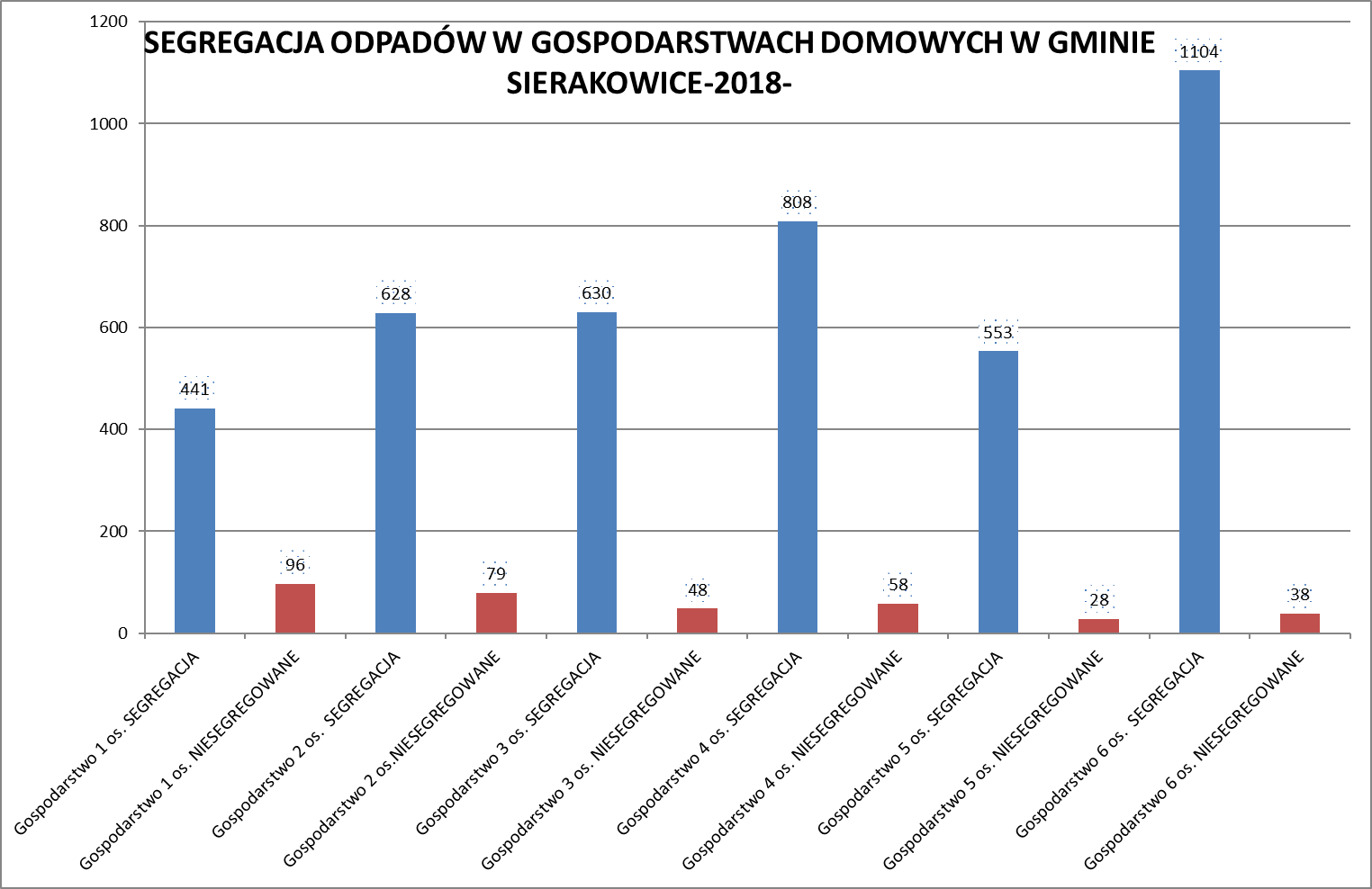  Wykres 2 Segregacja odpadów w gminie Sierakowice wg. danych z deklaracji (stan na marzec 2019)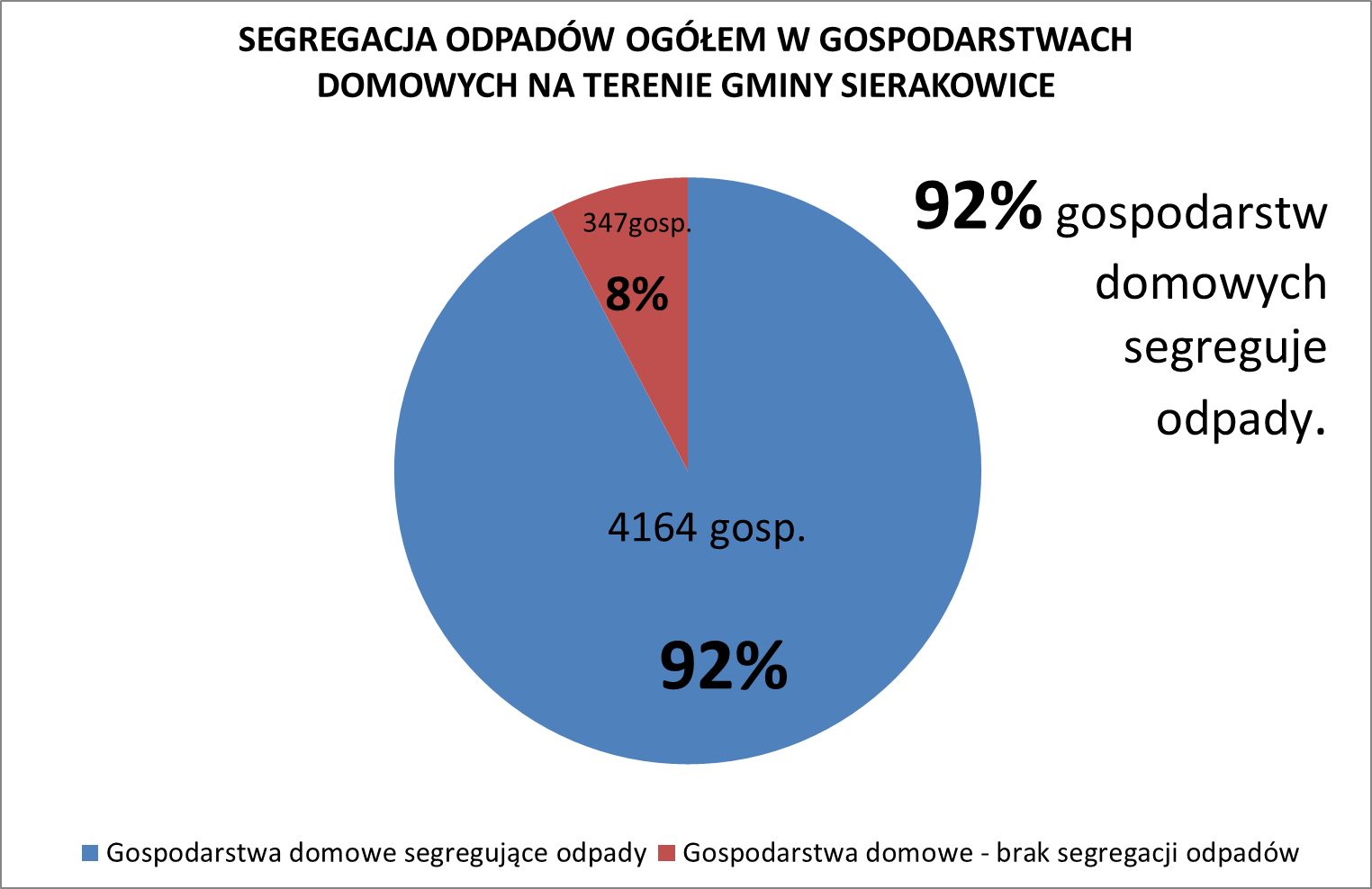 Wykres 3 Opłata ryczałtowa za gospodarowanie odpadami komunalnymi - domki letniskowe (stan na marzec 2019) Rodzaje i ilości odpadów komunalnych odebranych z terenu gminy Sierakowice w 2018 r., przedstawiono w tabelach nr 1 i 2. Dane przedstawione w tabelach zostały przygotowane przez Zamawiającego w oparciu o dane ze sprawozdań przekazanych przez przedsiębiorców odbierających odpady komunalne na terenie gminy Sierakowice na podstawie art. 9n ust. 2 ustawy o utrzymaniu czystości i porządku w gminach (t.j. Dz. U. z 2019 r. poz. 2010 ze zm.) zwanej w dalszej części SOPZ ustawą.Informacja o masie poszczególnych rodzajów odpadów komunalnych odebranych w 2018 r. bezpośrednio z nieruchomości (bez PSZOK-u), oraz sposobie ich zagospodarowania przedstawia poniższa tabela nr 1.Poziom ograniczenia masy odpadów biodegradowalnych przekazanych do składowania w 2018 r. z terenu gm. Sierakowice wyniósł 10 %.Osiągnięty poziom  recyklingu, przygotowania do ponownego użycia następujących frakcji odpadów komunalnych: papieru, metali, tworzyw sztucznych i szkła wyniósł 33 %.Osiągnięty poziom recyklingu, przygotowania do ponownego użycia i odzysku innymi metodami innych niż niebezpieczne odpadów budowlanych i rozbiórkowych wyniósł 99 %.Tabela 1 Informacja o masie poszczególnych rodzajów odpadów komunalnych odebranych bezpośrednio z nieruchomości (bez PSZOK-u) w 2018 r., oraz sposobie ich zagospodarowaniaRada Gminy Sierakowice na dzień sporządzenia SIWZ podjęła następujące uchwały, które regulują zasady gospodarowania odpadami w gminie Sierakowice:uchwała Rady Gminy Sierakowice nr VIII/85/19 z dnia 28 maja 2019 r. w sprawie Regulaminu utrzymania czystości i porządku na terenie gminy Sierakowice (Dz. Urz. Woj. Pomorskiego dnia 19 czerwca 2019 r. poz. 3038), zmieniona uchwałą Rady Gminy Sierakowice nr XII/164/19 z dnia 5 listopada 2019 r. (Dz. Urz. Woj. Pomorskiego dnia 5 grudnia 2019 r. poz. 5482)uchwała Rady Gminy Sierakowice nr IX/96/19 z dnia 25 czerwca 2019 r. w sprawie wyboru metody ustalenia opłaty za gospodarowanie odpadami komunalnymi oraz ustalenia wysokości tej opłaty i stawki za pojemnik o określonej pojemności (Dz. Urz. Woj. Pomorskiego dnia 17 lipca 2019 r. poz. 3380), zmieniona uchwałą Rady Gminy Sierakowice nr XII/165/19 z dnia 5 listopada 2019 r. (Dz. Urz. Woj. Pomorskiego dnia 5 grudnia 2019 r. poz. 5481)uchwała Rady Gminy Sierakowice nr XVIII/206/16 z dnia 26 kwietnia 2016 r. w sprawie terminu, częstotliwości i trybu uiszczania opłaty za gospodarowanie odpadami komunalnymi (Dz. Urz. Woj. Pomorskiego dnia 20 maja 2016 r. poz. 1921).uchwała Rady Gminy Sierakowice nr VIII/86/19 z dnia 28 maja 2019 r. w sprawie szczegółowego sposobu i zakresu świadczenia usług w zakresie odbierania odpadów komunalnych od właścicieli nieruchomości i zagospodarowania tych odpadów w zamian za uiszczoną przez właściciela nieruchomości opłatę za gospodarowanie odpadami komunalnymi. (Dz. Urz. Woj. Pomorskiego dnia 19 czerwca 2019 r. poz. 3039) uchwała Rady Gminy Sierakowice nr XII/167/19 z dnia 5 listopada 2019 r. w sprawie ustalenia wzoru deklaracji o wysokości opłaty za gospodarowanie odpadami komunalnymi składanej przez właścicieli nieruchomości położonych na terenie Gminy Sierakowice oraz warunków i trybu jej składania za pomocą środków komunikacji elektronicznej. (Dz. Urz. Woj. Pomorskiego dnia 5 grudnia 2019 r. poz. 5479), zmieniona uchwałą Rady Gminy Sierakowice nr XII/167/19 z dnia 10 grudnia 2019 r. (Dz. Urz. Woj. Pomorskiego dnia 17 grudnia 2019 r. poz. 6031)  uchwała Rady Gminy Sierakowice XIII/187/19 z dnia 10 grudnia 2019 r. w sprawie ustalenia ryczałtowej stawki opłaty za gospodarowanie odpadami komunalnymi dla nieruchomości, na której znajduje się domek letniskowy, lub innej nieruchomości wykorzystywanej na cele rekreacyjno – wypoczynkowe (Dz. Urz. Woj. Pomorskiego dnia 16 grudnia 2019 r. poz. 5949)  Gmina Sierakowice na dzień sporządzenia SIWZ zawarła następujące umowy i porozumienia, które regulują zasady gospodarowania odpadami w gminie Sierakowice:Porozumienie Międzygminne z dnia 20.10.2008 r. w sprawie użytkowania i eksploatacji wysypiska odpadów w Chlewnicy.Szczegółowy opis przedmiotu zamówienia Przedmiot zamówienia:Odbieranie i zagospodarowanie odpadów komunalnych zmieszanych i segregowanych powstałych i zebranych na wszystkich nieruchomościach, na których zamieszkują mieszkańcy, położonych w granicach administracyjnych Gminy Sierakowice i ich transport do Instalacji Komunalnej. Charakterystyka zadania została zawarta w załączniku nr 1 SOPZ.  Załącznik ma charakter poglądowy, umożliwiający potencjalnym Wykonawcom uzyskanie wiedzy na temat ilości nieruchomości, z których odpady winny zostać odebrane. Zamawiający umożliwi Wykonawcy dostęp do bazy danych nieruchomości, utworzonej na podstawie złożonych przez właścicieli nieruchomości deklaracji o wysokości opłaty za zagospodarowanie odpadami komunalnymi, o których mowa w art. 6m ustawy o utrzymaniu czystości i porządku w gminach.Odbieranie i zagospodarowanie odpadów komunalnych zmieszanych i segregowanych powstałych i zebranych na wszystkich nieruchomościach, na których nie zamieszkują mieszkańcy, a powstają odpady komunalne położonych w granicach administracyjnych Gminy Sierakowice i ich transport do Instalacji Komunalnej w rozumieniu ustawy o odpadach. Zamawiający zaznacza że w przypadku podjęcia uchwały przez Radę Gminy Sierakowice o odstąpieniu od odbierania odpadów z nieruchomości niezamieszkałych lub wycofaniu się właścicieli nieruchomości z systemu gminnego gospodarowania odpadami komunalnymi ilość odpadów przewidzianych do odbioru i zagospodarowania ulegnie zmianie. Charakterystyka zadania została zawarta w załączniku nr 2 SOPZ. Załącznik ma charakter poglądowy, umożliwiający potencjalnym Wykonawcom uzyskanie wiedzy na temat ilości nieruchomości, z których odpady winny zostać odebrane. Zamawiający umożliwi Wykonawcy dostęp do bazy danych nieruchomości, utworzonej na podstawie złożonych przez właścicieli nieruchomości deklaracji o wysokości opłaty za zagospodarowanie odpadami komunalnymi, o których mowa w art. 6m ustawy o utrzymaniu czystości i porządku w gminach. Z uwagi na względy sanitarne oraz znaczne roczne i sezonowe nagromadzenie odpadów komunalnych w załączniku nr 7 SOPZ wskazano nieruchomości, na których częstotliwość wywozu będzie większa niż minimalna wskazana w uchwale Rady Gminy Sierakowice.Odbieranie i zagospodarowanie odpadów komunalnych zmieszanych i segregowanych powstałych i zebranych na wszystkich nieruchomościach, na których znajdują się domki letniskowe, lub inne nieruchomości wykorzystywane na cele rekreacyjno-wypoczynkowe, położonych w granicach administracyjnych Gminy Sierakowice i ich transport do Instalacji Komunalnej w rozumieniu ustawy o odpadach. Charakterystyka zadania została zawarta w załączniku nr 3 SOPZ. Załącznik ma charakter poglądowy, umożliwiający potencjalnym Wykonawcom uzyskanie wiedzy na temat ilości nieruchomości, z których odpady winny zostać odebrane. Zamawiający umożliwi Wykonawcy dostęp do bazy danych nieruchomości, utworzonej na podstawie złożonych przez właścicieli nieruchomości deklaracji o wysokości opłaty za zagospodarowanie odpadami komunalnymi, o których mowa w art. 6m ustawy o utrzymaniu czystości i porządku w gminach. Odbieranie i zagospodarowanie odpadów komunalnych zebranych z wszystkich koszy ulicznych i miejsc publicznych na terenie Gminy Sierakowice. Charakterystyka zadania została zawarta w załączniku nr 5 SOPZ.Zbieranie i unieszkodliwianie zwłok bezdomnych zwierząt, bądź zabitych w wyniku kolizji drogowych z terenu Gminy Sierakowice. Charakterystyka zadania została zawarta w załączniku nr 6 SOPZ.Podstawą ustalenia wynagrodzenia za odbieranie/zagospodarowanie odpadów komunalnych od właścicieli nieruchomości stanowi stawka za 1 Mg odebranych/zagospodarowanych odpadów komunalnych (zgodnie z art. 6f ust. 3 i 4 ustawy o utrzymaniu czystości i porządku w gminach).Odbieranie i zagospodarowanie odpadów komunalnych powstałych i zebranych w Punkcie Selektywnego Zbierania Odpadów Komunalnych, ul. Brzozowa 2a w Sierakowicach zwanej w dalszej części SOPZ jako „PSZOK”. Charakterystyka zadania została zawarta w załączniku nr 4 SOPZ.  Załącznik zawiera wymagania odnośnie rodzaju pojemników i kontenerów w jakie będzie należało wyposażyć PSZOK i rodzajów odpadów, które winny zostać odebrane i zagospodarowane.Obsługa Punktu Selektywnego Zbierania Odpadów Komunalnych, ul. Brzozowa 2a w Sierakowicach Charakterystyka zadania została zawarta w załączniku nr 4 SOPZ.  Podstawą ustalenia wynagrodzenia za odbieranie i zagospodarowanie odpadów komunalnych oraz obsługę  Punktu Selektywnego Zbierania Odpadów Komunalnych będzie stawka miesięczna ryczałtowa.Rodzaj i ilość odpadów Miejsce świadczenia usługi: obszar Gminy Sierakowice.Rodzaje odpadów odebranych ze wszystkich nieruchomości oraz ich przewidziana ilość w 2020 r.  określono została w tabeli nr 3 SOPZ.  Rodzaje odpadów zebranych w PSZOK-u oraz ich przewidziana ilość w 2020 r. określona została w tabeli nr 4 SOPZ.  Wykonawca obowiązany jest przy sporządzeniu oferty do uwzględnienia danych zawartych w SOPZ, w szczególności w tabelach nr 1-2, a także do oszacowania wzrostu ilości odbieranych odpadów w trakcie trwania umowy. Tabela 3. Rodzaj i ilość odpadów stanowiących przedmiot zamówienia - nieruchomości zamieszkałe, niezamieszkałe i letniskowe Tabela 4. Rodzaj i ilość odpadów stanowiących przedmiot zamówienia - PSZOKObowiązki Wykonawcy –przedmiotu zamówieniaWykonawca obowiązany jest w dniu podpisania umowy do spełnienia następujących wymagańposiadania wpisu do rejestru działalności regulowanej, o której mowa w art. 9b i następne ustawy, prowadzonego przez właściwy organ, obejmującego co najmniej odpady określone kodami 15 01 01, 15 01 02, 15 01 06, 15 01 07, 16 01 03, 16 02 14, 17 01 01, 17 01 07, 17 03 80, 17 06 04, 20 01 11. 20 01 28, 20 01 34, 20 01 36, 20 01 80, 20 01 99, 20 02 01, 20 03 07, 20 01 23, 20 03 01, 20 01 99posiadania umowy z Instalacją Komunalną w rozumieniu ustawy o odpadach;zaświadczenie o wpisie do rejestru podmiotów wprowadzających produkty, produkty w opakowaniach i gospodarujących odpadami  prowadzonego przez właściwego marszałka na podstawie przepisów ww. ustawy o odpadach;w przypadku, gdy wykonawca zamierza przekazywać odpady innemu podmiotowi prowadzącemu odzysk lub unieszkodliwianie poza granicami Rzeczpospolitej Polskiej, powinien zawrzeć umowę na wskazany zakres z podmiotem posiadającym zezwolenie w tym zakresie wynikające z prawa kraju przeznaczenia, jeżeli jest wymagane, a Wykonawca musi dostarczyć kopię tej umowy. posiadać właściwe zezwolenie Powiatowego Inspektora Weterynarii w Kartuzach na prowadzenie działalności w zakresie: zbierania, transportu zwłok zwierzęcych; posiadać umowy z zakładem utylizacji odpadów zwierzęcych lub umowy z zakładem pośrednim, który taką umowę posiada.Wymagania w zakresie potencjału technicznego wykonawcy Wykonawca obowiązany jest przez cały okres realizacji umowy dysponować potencjałem technicznym spełniającym następujące wymagania: Wykonawca zobowiązany jest posiadać:co najmniej dwa pojazdy przystosowane do odbierania zmieszanych odpadów komunalnych z funkcją kompaktującą,co najmniej dwa pojazdy przystosowany do odbierania selektywnie zbieranych odpadów komunalnych z funkcją kompaktującą;co najmniej jeden pojazd przystosowany do odbierania selektywnie zbieranych odpadów komunalnych z funkcją kompaktującą o pojemności max 10m3;co najmniej jeden pojazd do odbierania odpadów bez funkcji kompaktującej o dopuszczalnej masie całkowitej nieprzekraczającej 3,5 tony; co najmniej jeden pojazd przystosowany do odbioru kontenerów na odpady typu KP-5, KP-7 i KP-10, KP-16; KP-35;Sprzęt powinien spełniać wymagania zgodnie z obowiązującymi przepisami rozporządzenia Ministra Środowiska z dnia 11 stycznia 2013 r. (Dz.U. z 2013 r., poz. 122) w sprawie szczegółowych wymagań w zakresie odbierania odpadów komunalnych od właścicieli nieruchomości. Pojazdy powinny być w pełni sprawne, posiadać aktualne badania techniczne, być dopuszczone do ruchu oraz oznakowane widoczną nazwą przedsiębiorcy i numerem jego telefonu. Pojazdy do odbierania odpadów komunalnych zmieszanych powinny spełniać wymagania Dyrektywy 98/69/EC - norma Euro V lub wyższe. Baza magazynowo – transportowa musi spełniać następujące warunki:Wykonawca jest zobowiązany spełniać wymagania określone w Rozporządzeniu Ministra Środowiska z dnia 11 stycznia 2013 r. w sprawie szczegółowych wymagań w zakresie odbierania odpadów komunalnych od właścicieli nieruchomości (Dz. U. z 2013 r. poz.122)Wykonawca zobowiązany jest posiadać bazę magazynowo – transportową usytuowaną na terenie gminy Sierakowice, lub w odległości nie większej niż 60 km od granicy gminy Sierakowice, na terenie do którego posiada tytuł prawny.Pojazdy powinny być w pełni sprawne, posiadać aktualne badania techniczne, być dopuszczone do ruchu oraz oznakowane widoczną nazwą przedsiębiorcy i numerem jego telefonu. Pojazdy do odbierania odpadów komunalnych zmieszanych powinny spełniać wymagania Dyrektywy 98/69/EC - norma Euro V lub wyższe. Wszystkie pojazdy do świadczenia usługi muszą być wyposażone w system monitoringu pojazdów bazującego na systemie pozycjonowania satelitarnego spełniający poniższe wymagania. System ma umożliwić trwałe zapisywanie danych o położeniu pojazdu, miejscach postojów oraz system czujników zapisujących dane o miejscach wyładunku odpadów, system musi umożliwiać weryfikację tych danych;System ma prezentować zdarzenia na mapie w czasie rzeczywistym. Wykonawca udostępni Zamawiającemu wgląd do systemu w czasie rzeczywistym. Dane o położeniu pojazdów, pochodzące z systemu monitoringu, powinny być przechowywane w siedzibie podmiotu odbierającego odpady komunalne od właścicieli nieruchomości przez okres 3 miesięcy od dnia zakończenia umowy.Wykonawca powinien posiadać oprogramowanie oraz odpowiednie licencje umożliwiające odczyt, prezentację i weryfikację przechowywanych danych z systemu monitoringu oraz udostępnić je na każde żądanie Zamawiającego.Odbieranie odpadów komunalnych z nieruchomości Wykonawca dostosuje sposób odbierania odpadów do zasad gospodarki odpadami obowiązujących w gminie Sierakowice, określonych w szczególności w:uchwała Rady Gminy Sierakowice nr VIII/85/19 z dnia 28 maja 2019 r. w sprawie Regulaminu utrzymania czystości i porządku na terenie gminy Sierakowice (Dz. Urz. Woj. Pomorskiego dnia 19 czerwca 2019 r. poz. 3038) zmieniona uchwałą Rady Gminy Sierakowice nr XII/164/19 z dnia 5 listopada 2019 r. (Dz. Urz. Woj. Pomorskiego dnia 5 grudnia 2019 r. poz. 5482)uchwała Rady Gminy Sierakowice nr VIII/86/19 z dnia 28 maja 2019 r. w sprawie szczegółowego sposobu i zakresu świadczenia usług w zakresie odbierania odpadów komunalnych od właścicieli nieruchomości i zagospodarowania tych odpadów w zamian za uiszczoną przez właściciela nieruchomości opłatę za gospodarowanie odpadami komunalnymi. (Dz. Urz. Woj. Pomorskiego dnia 19 czerwca 2019 r. poz. 3039) W przypadku zmiany uchwał o których mowa w ust. 7.1 zastosowanie będą miały zmienione uchwały.Wykonawca zobowiązany jest do odbierania odpadów komunalnych bezpośrednio z nieruchomości zamieszkałych i niezamieszkałych oraz z nieruchomości, na których znajdują się domki letniskowe, lub inne nieruchomości wykorzystywane na cele rekreacyjno – wypoczynkowe, następujących  frakcji odpadów: papier – odpady opakowaniowe z papieru i odpady opakowaniowe z tektury, zbierane są w pojemnikach lub workach;szkło - odpady ze szkła, w tym odpady opakowaniowe ze szkła, zbierane są w pojemnikach lub workach tworzywa sztuczne, metale i odpady wielomateriałowe, w tym odpady opakowaniowe z metali, odpady opakowaniowe tworzyw sztucznych, oraz odpady opakowaniowe wielomateriałowe, zbierane są w pojemnikach lub workach;resztkowe tj. niesegregowane (zmieszane) odpady komunalne, zbierane są w pojemnikach lub workach;popioły z palenisk (20 01 99 Inne niewymienione frakcje zbierane w sposób selektywny), zbierane w pojemnikach;odpady komunalne ulegające biodegradacji zbierane są w pojemnikach lub workach;Wykonawca obowiązany jest do odbierania odpadów w sposób zapewniający utrzymanie odpowiedniego stanu sanitarnego, w szczególności do: zapobiegania wysypywaniu się odpadów z pojemników i worków podczas dokonywania odbioru, uprzątnięcia i odbierania odpadów z miejsc ich gromadzenia, w tym także tych, które zostały umieszczone w workach. informowania Zamawiającego o przypadkach składowania przez właścicieli nieruchomości odpadów w sposób niezgodny z Regulaminem utrzymania czystości i porządku na terenie gminy Sierakowice, czyli np. luzem; Wykonawca jest zobowiązany do odbierania odpadów komunalnych: w sposób ciągły, nie zakłócający spoczynku nocnego, w terminach wynikających z przyjętego harmonogramu odbioru,z uwagi na względy sanitarne oraz znaczne nagromadzenie odpadów komunalnych w załączniku nr 4 SOPZ wskazano nieruchomości na których częstotliwość wywozu będzie większa niż minimalna wskazana w uchwale Rady Gminy Sierakowice.   niezależnie od warunków atmosferycznych, pojazdami przystosowanymi do odbierania poszczególnych frakcji odpadów, o których mowa w pkt 4.2 SOPZ, w sposób wykluczający mieszanie odpadów, W razie awarii pojazdu Wykonawca zobowiązany jest zapewnić pojazd zastępczy o zbliżonych parametrach.Wykonawca podczas odbierania odpadów zobowiązany jest do zaczytania kodu kreskowego z pojemnika lub worka za pomocą czytnika kodów kreskowych.W przypadku, gdy odpady nie są gromadzone w pojemnikach lub workach odpowiadających wymaganiom Regulaminu utrzymania czystości i porządku na terenie Gminy Sierakowice, Wykonawca obowiązany jest do poinformowania Zamawiającego o nieruchomości, na której odpady nie są gromadzone w sposób odpowiadający wymaganiom uchwał. W przypadku stwierdzenia innych rodzajów odpadów zebranych przez właścicieli nieruchomości, w tym odpadów niebezpiecznych lub pochodzących z wykonywanej przez właściciela nieruchomości działalności gospodarczej, niezgodności zebranych przez właściciela nieruchomości odpadów z przeznaczeniem pojemnika - Wykonawca nie odbiera odpadów, informuje Zamawiającego poprzez umieszczenie odpowiedniej informacji w systemie zarządzania gospodarką odpadami (odpadywgminie.com) lub jeśli Zamawiający wyda taką dyspozycję również e-mailowo w formie dobowego/miesięcznego raportu zdarzeń.W przypadku gdy pojemnik nie zostanie zidentyfikowany przez czytnik kodów kreskowych Wykonawca sprawdza w  systemie (terminalu/komputerze pokładowym) czy nieruchomość  jest zarejestrowana w systemie Wykonawcy. Jeśli jest zarejestrowana to odbiera odpady i ręcznie wprowadza odpowiednią notatkę (np. uszkodzony kod  lub brak kodu kreskowego) do systemu Wykonawcy. Jeśli nie jest zarejestrowany to nie odbiera odpadów i ręcznie wprowadza odpowiednią notatkę (np. ilość, pojemność pojemników, adres nieruchomości).  Wykonawcę obowiązuje: zakaz mieszania selektywnie zebranych odpadów komunalnych ze zmieszanymi odpadami komunalnymi odbieranymi od właścicieli nieruchomości, zakaz mieszania ze sobą poszczególnych frakcji selektywnie zebranych odpadów komunalnych, Wykonawca ponosi odpowiedzialność za zniszczenie lub uszkodzenie pojemników do gromadzenia odpadów należących do właścicieli nieruchomości, powstałych w związku z realizacją przedmiotu umowy, na zasadach określonych w Kodeksie cywilnym,Zamawiający dopuszcza, aby odbieranie surowców następowało przy użyciu pojazdów przystosowanych do odbierania odpadów zmieszanych,Wykonawca zapewni wykonanie przedmiotu umowy w sposób sprawny, ograniczający do minimum utrudnienia w ruchu drogowym, korzystaniu z nieruchomości oraz niedogodności dla mieszkańców gminy Sierakowice, Dla właściwej realizacji przedmiotu umowy, przez cały czas trwania umowy Wykonawca będzie posiadał dostateczną ilości środków technicznych, gwarantujących terminowe i jakościowe wykonanie zakresu rzeczowego usługi, jak również odpowiedni personel, Wykonawca zapewni, dokonywanie odbioru i transportu odpadów, również w przypadkach, kiedy dojazd do punktów zbiórki odpadów komunalnych będzie utrudniony z powodu prowadzonych remontów dróg, dojazdów, trudnych warunków zimowych. W takich przypadkach Wykonawcy nie przysługują roszczenia z tytułu wzrostu kosztów realizacji przedmiotu umowy, Wykonawca zobowiązany jest na żądanie Zamawiającego do okazania wszelkich dokumentów potwierdzających wykonywanie przedmiotu umowy zgodnie z określonymi przez Zamawiającego wymaganiami i przepisami prawa, Wykonawca ponosi odpowiedzialność wobec Zamawiającego i osób trzecich za szkody na mieniu i zdrowiu osób trzecich, powstałe podczas i w związku z realizacją przedmiotu umowy w zakresie określonym w Kodeksie cywilnym i innych ustawach. Częstotliwość odbieraniaWymaga się, aby Wykonawca zapewnił odbieranie odpadów z częstotliwością określoną w tabeli nr 5 i wymogami Zamawiającego  zawartymi w załączniku w załączniku nr 7 do  SOPZ.Częstotliwość zbierania odpadów komunalnych na poszczególnych nieruchomościach.  Tabela nr 5Harmonogramy wywozu Wykonawca zobowiązany jest do opracowania harmonogramu odbierania odpadów, z uwzględnieniem poszczególnych rodzajów odpadów oraz wymagań Regulaminu utrzymania czystości i porządku na terenie gminy Sierakowice, w szczególności biorąc pod uwagę, iż odbiór odpadów nie może następować w dni ustawowo wolne od pracy. Harmonogram powinien zostać opracowany i przedłożony Zamawiającemu w terminie 3 dni od dnia podpisania Umowy. Wykonawca przekaże harmonogram Zamawiającemu w terminie, co najmniej 3 dni przed początkiem świadczenia usługi. Harmonogram powinien być sporządzony zgodnie z następującymi wytycznymi: odbiór odpadów, które odbierane są co najmniej raz w tygodniu lub dwa razy w tygodniu z danej nieruchomości, powinien przypadać na ten sam dzień tygodnia, W przypadku gdy w ustalony dzień tygodnia lub miesiąca dla odbioru odpadów przypada w dniu ustawowo wolnym od pracy, wykonawca zapewni odbiór odpadów w następnym dniu nie będącym dniem ustawowo wolnym od pracy. Zadaniem Wykonawcy jest takie sporządzenie harmonogramu zapewniające regularność i powtarzalność odbierania, by mieszkańcy mogli w łatwy sposób zaplanować przygotowanie odpadów do odebrania. Harmonogramy na wywóz odpadów selektywnych(plastik, papier, metal oraz szkło) mogą się pokrywać tzn. mogą być realizowane tego samego dnia z danej nieruchomości pod warunkiem że odbiór będzie odbywał się pojazdem co najmniej dwukomorowy, zapewniającym niemieszanie się odpadów.  Przygotowując harmonogram Wykonawca uwzględnia m.in. względy sanitarne punktów zbiórki odpadów komunalnych przy domach wielorodzinnych i posesjach indywidualnych (fermentacja odpadów w pojemnikach, kontenerach, żerowanie gryzoni, bezdomnych zwierząt itp.) oraz potrzeby właścicieli nieruchomości. Harmonogram powinien odpowiadać następującym wytycznym: powinien być sformułowany w sposób przejrzysty, jasny, pozwalający na szybkie zorientowanie się co do konkretnych dat odbierania odpadów, jak też regularności i powtarzalności odbierania odpadów poszczególnych rodzajów; nie powinien zawierać żadnych dodatkowych treści ponad informacje związane z wykonywaniem zamówienia, w szczególności reklam, informacji propagandowych itd.; powinien wskazywać na daty odbierania poszczególnych rodzajów odpadów z nieruchomości. Wykonawca powinien umieścić harmonogram na własnej stronie internetowej, w terminie minimum 10 dni od daty jego zatwierdzenia przez Zamawiającego i eksponować go przez cały okres na jaki został przygotowany. Zamawiający umieści harmonogram na własnej stronie internetowej. Wykonawca jest zobowiązany do przekazania harmonogramu właścicielom nieruchomości w następujących formach:dla zabudowy do czterech lokali mieszkalnych - 1 egzemplarz w formie papierowej dla każdego właściciela, dla zabudowy powyżej czterech lokali mieszkalnych - 1 egzemplarz w formie papierowej dla każdego zarządzającego nieruchomością. Zamawiający udostępni Wykonawcy za pomocą systemu informatycznego, do którego dostęp będzie miał Wykonawca, niezbędne dane o właścicielach nieruchomości.Wykonawca przekaże harmonogram właścicielom nieruchomości, w sposób określony w pkt 9.11 SOPZ,  co najmniej na 3 dni przed okresem na jaki harmonogram został przygotowany. Jeżeli adres korespondencyjny właściciela nieruchomości znajduje się poza terenem gminy Sierakowice, to Zamawiający doręczy harmonogramy przekazane mu przez Wykonawcę. Harmonogram przygotowany na wymagany okres obowiązuje do końca roku, na który został ustalony. W przypadku nieprzewidzianych okoliczności, za zgodą Zamawiającego, dopuszcza się zmianę terminu odbioru odpadów. Wykonawca odpowiedzialny jest w takim przypadku za bieżące poinformowanie Zamawiającego w sposób określony w umowie oraz właścicieli nieruchomości o zmianie. Harmonogram co do treści i formy wymaga zatwierdzenia przez Zamawiającego. Wykonawca przekazuje Zamawiającemu projekt harmonogramu w formie pliku PDF bez zabezpieczeń i haseł. Wykonawca każdorazowo wraz z harmonogramem jest zobowiązany do przekazania właścicielom nieruchomości druków opłat, naklejek z kodami kreskowymi na pojemniki lub innej korespondencji, o ile zostaną one mu dostarczone przez Zamawiającego.Zamawiający przekaże Wykonawcy materiały, o których mowa w pkt 9.13 SOPZ.Wszelkie koszty związane z zaprojektowaniem, wydrukowaniem i doręczeniem harmonogramu (do nieruchomości zlokalizowanych na terenie gminy Sierakowice) ponosi Wykonawca. Jeżeli adres korespondencyjny właściciela nieruchomości znajduje się poza terenem gminy Sierakowice, to Zamawiający doręczy harmonogramy przekazane mu przez Wykonawcę. Zakup i dostarczanie właścicielom nieruchomości urządzeń do zbierania odpadów komunalnychWykonawca przez cały okres obowiązywania umowy zobowiązany jest zapewnić właścicielom nieruchomości którzy nie posiadają własnych pojemników, możliwość wydzierżawienia lub kupna pojemników do gromadzenia odpadów komunalnych.Wykonawca jest zobowiązany do zakupu i dostarczania właścicielom nieruchomości:worków do selektywnego zbierania odpadów komunalnych, w ilości wystarczającej do odebrania wszystkich selektywnie zebranych odpadów na nieruchomości, przy zachowaniu częstotliwości wywozu przewidzianej dla danego typu nieruchomości, kolejne worki są dostarczane „na wymianę”, na zasadzie: pusty worek za każdy zapełniony worek danej frakcji odpadów. pojemników do  selektywnego zbierania odpadów komunalnych w ilości wystarczającej do odebrania wszystkich selektywnie zebranych odpadów na nieruchomości zabudowanej budynkiem wielolokalowym, w których obowiązki właściciela nieruchomości obciążają wspólnotę mieszkaniową albo spółdzielnię mieszkaniową, przy zachowaniu częstotliwości wywozu przewidzianej dla danego typu nieruchomości; Dostarczane worki lub pojemnik będą służyć do zbierania następujących frakcji odpadów komunalnych:tworzywa sztuczne,metal,odpady wielomateriałowe,- zbieranych łącznie.szkła- zbieranego oddzielnie.papieru - zbieranego oddzielnieodpadów komunalnych ulegających biodegradacji-zbieranych oddzielenie.Pojemniki, worki i kontenery na odpady, którymi będzie dysponował Wykonawca muszą spełniać następujące wymagania:muszą być czyste, nieuszkodzone, sprawne technicznie, bez śladów korozji (w przypadku metalowych pojemników);pojemniki muszą posiadać deklarację zgodności wystawioną przez producenta lub spełniać wymagania Polskich Norm;pojemniki do selektywnej zbiórki odpadów komunalnych w zabudowie wielolokalowej, w której obowiązki właściciela nieruchomości obciążają wspólnotę mieszkaniową albo spółdzielnię mieszkaniową  powinny posiadać pojemność 120 l, 240 l, 1100 l;worki do selektywnej zbiórki odpadów komunalnych powinny posiadać pojemność 120 l, a w przypadku worków do zbiórki szkła dopuszcza się  worki o pojemności 80 l;Worki powinny być:wykonane z folii polietylenowej LDPE lub równoważnego materiału o grubości minimum 60 mikrometrów,odporne na rozerwanie - wytrzymałość minimum 30 kg,odporne na działanie promieni UV, niskich temperatur oraz środków chemicznych,tworzywa i substancje użyte do wykonania  worków nie powinny zawierać kadmu, ołowiu i innych pierwiastków szkodliwych dla środowiska, posiadać kolor zgodny z Regulaminem utrzymania czystości i porządku na terenie Gminy Sierakowice, oznakowane nadrukiem o treści uzgodnionej z Zamawiającym.Wykonawca przez cały okres obowiązywania umowy zobowiązany jest zapewnić właścicielom nieruchomości możliwość odbioru worków na odpady segregowane w Punkcie Selektywnej Zbiórki Odpadów Komunalnych. Wykonawca zapewni worki na odpady.   Prowadzenie Punktu Selektywnego Zbierania Odpadów Wykonawca zobowiązany jest do odbierania i zagospodarowania bez dodatkowych opłat w PSZOK wszystkich odpadów komunalnych wymienionych w tabeli nr 6 SOPZ dostarczonych od właścicieli nieruchomości, którzy złożyli deklaracje o wysokości opłaty za zagospodarowanie odpadami komunalnymi lub wobec których decyzją określono obowiązek wnoszenia takiej opłaty.Wykonawca jest zobowiązany do odbierania i zagospodarowania z PSZOK odpadów komunalnych: w sposób ciągły, nie zakłócający spoczynku nocnego, niezależnie od warunków atmosferycznych, pojazdami przystosowanymi do odbierania poszczególnych frakcji odpadów, w sposób wykluczający mieszanie odpadów, W razie awarii pojazdu Wykonawca zobowiązany jest zapewnić pojazd zastępczy o zbliżonych parametrach.Wykonawcę obowiązuje zakaz mieszania ze sobą poszczególnych frakcji selektywnie zebranych odpadów komunalnych, Wykonawca zapewni wykonanie przedmiotu umowy w sposób sprawny, ograniczający do minimum utrudnienia w ruchu drogowym, korzystaniu z nieruchomości oraz niedogodności dla mieszkańców gminy Sierakowice, Dla właściwej realizacji przedmiotu umowy, przez cały czas trwania umowy Wykonawca będzie posiadał dostateczną ilości środków technicznych, gwarantujących terminowe i jakościowe wykonanie zakresu rzeczowego usługi, jak również odpowiedni personel, Wykonawca zapewni, dokonywanie odbioru i transportu odpadów, również w przypadkach, kiedy dojazd do PSZOK będzie utrudniony z powodu prowadzonych remontów dróg, dojazdów, trudnych warunków zimowych. W takich przypadkach Wykonawcy nie przysługują roszczenia z tytułu wzrostu kosztów realizacji przedmiotu umowy, Wykonawca zobowiązany jest na żądanie Zamawiającego do okazania wszelkich dokumentów potwierdzających wykonywanie przedmiotu umowy zgodnie z określonymi przez Zamawiającego wymaganiami i przepisami prawa, Wykonawca ponosi odpowiedzialność wobec Zamawiającego i osób trzecich za szkody na mieniu i zdrowiu osób trzecich, powstałe podczas i w związku z realizacją przedmiotu umowy w zakresie określonym w Kodeksie cywilnym i innych ustawach. Tabela 6. Rodzaje odpadów przewidywanych do zbierania i zagospodarowania w PSZOK-uWprowadza się następujące ograniczenia w zakresie ilości i rodzajów odbieranych odpadów komunalnych od właścicieli nieruchomości w PSZOK: nie przyjmuje się odpadów niebezpieczny powstających w innych źródłach powstawania niż gospodarstwa domowe, nie stanowiących odpadów komunalnych,przyjmuje się opony w ilości do 8 sztuk na rok od jednego właściciela nieruchomości,przyjmuje się odpady budowlane i rozbiórkowe stanowiące odpady komunalne  w ilości do 3m3 od jednego właściciela nieruchomości, przy czym wymaga się odrębnego wydzielenia gruzu budowlanego, tworzyw sztucznych, styropianu i odpadów niebezpiecznych, przyjmuje się odpadową papę w ilości do 0,5 m3 na rok od jednego właściciela nieruchomości,przyjmuje się watę szklaną i wełnę mineralną w ilości do 0,5 m3 na rok od jednego właściciela nieruchomości.Obsługa Punktu Selektywnego Zbierania Odpadów Komunalnych, ul. Brzozowa 2a w Sierakowicach Wykonawca, czyli Operator PSZOK-u jest zobowiązany do odbierania odpadów komunalnych w sposób określony w uchwale Rady Gminy Sierakowice nr VIII/86/19 z dnia 28 maja 2019 r. w sprawie szczegółowego sposobu i zakresu świadczenia usług w zakresie odbierania odpadów komunalnych od właścicieli nieruchomości i zagospodarowania tych odpadów w zamian za uiszczoną przez właściciela nieruchomości opłatę za gospodarowanie odpadami komunalnymi. (Dz. Urz. Woj. Pomorskiego 2019 r. poz. 3039)Wykonawca – Operator PSZOK-u jest zobowiązany do zapewnienia osoby przeszkolonej, odpowiedzialnej za odbiór wyselekcjonowanych frakcji odpadów komunalnych od właścicieli nieruchomości (minimum jeden pracownik), wyposażonego w odzież ochronna roboczą. Koszty bieżące związane z utrzymaniem i funkcjonowaniem PSZOK-u ponosi Wykonawca.Osoba obsługująca PSZOK będzie klasyfikowała rodzaj przywiezionego odpadu i rejestrowała, z której nieruchomości odpady zostały dostarczone.Wykonawca - Operator PSZOK-u zapewni, że PSZOK będzie czynny w tygodniu od poniedziałku do piątku w godz. 9-17, a w soboty w godz.  8-15.Wykonawca – Operator PSZOK-u jest zobowiązany do pielęgnacji i utrzymania terenów zieleni zlokalizowanych na PSZOK-u, a w okresie zimowym do jego odśnieżania.Pracownik obsługujący PSZOK winien:dysponować narzędziami niezbędnymi do zapewnienia czystości i porządku na terenie i w pobliżu wspomnianego punktu;prowadzić w systemie informatycznym Zamawiającego ewidencję odpadów przyjętych do PSZOK-u;Wykonawca - Operator PSZOK-u jest zobowiązany ponosić koszty zużytych mediów wg. wskazań liczników w przypadku:energii cieplnej,energii elektrycznej,wody zimnej i ciepłej oraz wywozu ścieków, Wykonawca zobowiązuje się do ponoszenia kosztów drobnych napraw lokalu oraz sprzętu stanowiącego wyposażenie PSZOK-u. Wykonawca jest zobowiązany do wydawania właścicielom nieruchomości worków do selektywnego zbierania odpadów komunalnych, dostarczonych przez firmę świadcząca usługę wywozu odpadów na terenie gm. Sierakowice;Wykonawca zadania będzie pełnił funkcję operatora PSZOK-u.   Odbieranie i zagospodarowanie odpadów komunalnych zebranych z wszystkich koszy ulicznych i miejsc publicznych na terenie Gminy Sierakowice Tabela 7. Ilość koszy ulicznych przewidzianych do opróżnianiaZamawiający informuje, że lokalizacja i liczba koszy ulicznych może ulec  zmianie w trakcie realizacji zamówienia.Zamawiający  zamierza zakupić nowe pojemniki i wykonawca będzie zobowiązany do ich odbierania.Zamawiający oznakuje kosze uliczne i stojaki na odpady  indywidualnymi kodami kreskowymi,Wykonawca jest zobowiązany do przekazywania Zamawiającemu miesięcznych raportów z opróżnionych koszy ulicznych[szt.] i ilości odpadów zebranych ze sprzątania miejsc publicznych i miejsc wykorzystywanych do kąpieli [m3].Raporty, o którym mowa w pkt 13.4 muszą być przekazane w formie elektronicznej uzgodnionej z ZamawiającymIlość opróżnionych koszy ulicznych będzie podstawą do wystawienia faktury za wykonaną usługę.  Wykonawca zapewnia utylizację zebranych odpadów zgodnie z zapisami SOPZ.Wykonawca zapewnia że odpady komunalne znajdujące się  w odległości 1 m wokół miejsc lokalizacji koszy ulicznych i pojemników  będą przez niego zbierane bez dodatkowej odpłatności.   Zamawiający zapewni drewniane stojaki do worków na odpady w miejscach wykorzystywanych do kąpieli (nad jeziorami Gowidlińskie, Junno, Długie w gm. Sierakowice) Zamawiający w czasie prowadzenia prac sprzątania miejsc publicznych, każdorazowo poinformuje telefonicznie Wykonawcę o miejscach wystawienia worków z odpadami komunalnymi. O ile będzie to możliwe Zamawiający będzie wystawiał worki z odpadami na poboczach dróg publicznych.  Wykonawca zapewni odbiór worków z odpadami ze sprzątania miejsc publicznych w terminie najpóźniej następnego dnia po otrzymaniu zgłoszenia  Wykonawca podczas odbierania odpadów zobowiązany jest do zaczytania kodu kreskowego z pojemnika za pomocą czytnika kodów kreskowych.Zbieranie i unieszkodliwianie zwłok bezdomnych zwierząt bądź zabitych w wyniku kolizji drogowych z terenu Gminy SierakowiceWykonawca zobowiązany jest do zbierania oraz zapewnienia utylizacji zwłok bezdomnych zwierząt bądź zabitych w wyniku kolizji drogowych z terenu Gminy Sierakowice. Zwłoki zwierząt należy uprzątnąć w przeciągu maksymalnie 6 godzin od momentu telefonicznego przekazania zlecenia. Uprzątnięcie zwłok, w zależności od potrzeb, odbywać się musi w każdym dniu tygodnia. Wykonawca zobowiązany jest do przechowywania oraz okazywania Zamawiającemu na jego wezwanie dokumentów potwierdzających zabranie i unieszkodliwienie ww. zwłok zgodnie z obowiązującymi przepisami prawa. Liczbę sztuk zebranych zwłok bezdomnych zwierząt bądź zabitych w wyniku kolizji drogowych z terenu Gminy Sierakowice w 2018 r. przedstawia tabela 8Zagospodarowanie odpadów odebranych i zebranych na terenie gminy Sierakowice Wykonawca jest zobowiązany do: przekazywania zmieszanych odpadów komunalnych odebranych oraz odpadów zielonych od właścicieli nieruchomości zamieszkałych, niezamieszkałych, na których powstają odpady komunalne, z domków letniskowych, lub innych nieruchomości wykorzystywanych na cele rekreacyjno-wypoczynkowe, do Instalacji komunalnej w rozumieniu ustawy o odpadach.prowadzenia odzysku i unieszkodliwiania odpadów, zgodnie z hierarchią postępowania z odpadami, o której mowa w art. 17 ustawy z dnia 14 grudnia 2012 r. o odpadach (t.j, Dz. U. z 2019  poz. 701 ze zm.) lub samodzielnego zagospodarowania zgodnie z obowiązującymi przepisami, prowadzenia kart ewidencji odpadów zgodnie z obowiązującymi przepisami, Wykonawca ma obowiązek zagospodarować odebrane odpady komunalne w sposób zapewniający osiągnięcie poziomów recyklingu i przygotowania do ponownego użycia odpadów komunalnych określonych w ustawie o utrzymaniu czystości i porządku w gminach;Podstawą ustalenia wynagrodzenia za odbieranie/zagospodarowanie odpadów komunalnych od właścicieli nieruchomości stanowi stawka za 1 Mg odebranych/zagospodarowanych odpadów komunalnych (zgodnie z art. 6f ust. 3 i 4 ustawy o utrzymaniu czystości i porządku w gminach).Podstawą ustalenia wynagrodzenia za odbieranie/zagospodarowanie odpadów komunalnych z koszy ulicznych jest ilość opróżnionych koszy, i ilość odpadów luzem .Obliczenie poziomów recyklingu, przygotowania do ponownego użycia i odzysku oraz weryfikacja osiąganych przez Wykonawcę poziomów recyklingu wykonywana będzie przez Zamawiającego na podstawie przesyłanych rocznych sprawozdań przekazywanych przez Wykonawcę, spełniających wymogi określone w art. 9n i 9na ustawy o utrzymaniu czystości i porządku w gminach.Do obowiązków Wykonawcy należy także ograniczenie masy odpadów komunalnych ulegających biodegradacji przekazywanych do składowania w poszczególnych latach, w ilościach wymaganych rozporządzeniem Ministra Środowiska z dnia 15 grudnia 2017 r. w sprawie poziomów ograniczenia składowania masy odpadów komunalnych ulegających biodegradacji (Dz. U. z 2017 poz. 2412), które określa m.in.  poziomy ograniczenia masy odpadów komunalnych ulegających biodegradacji przekazywanych do składowania w stosunku do masy tych odpadów wytworzonych w 1995 r. Masa odpadów komunalnych ulegająca biodegradacji wytworzona w  Gminie Sierakowice w 1995 r wynosi 698,10 Mg.Zamawiający będzie rozliczał Wykonawcę z poziomów recyklingu, przygotowania do ponownego użycia i odzysku innymi metodami zgodnie z metodologią opisaną w rozporządzeniu Ministra Środowiska z dnia 14 grudnia 2016 r. w sprawie poziomów recyklingu, przygotowania do ponownego użycia i odzysku innymi metodami niektórych frakcji odpadów komunalnych. (Dz. U. z 2016 poz. 2167). Dane dotyczące morfologii odpadów należy oprzeć na KPGO.Zamawiający będzie rozliczał Wykonawcę z poziomów ograniczenie masy odpadów ulegających biodegradacji przekazywanych do składowania w poszczególnych latach, zgodnie z metodologią opisaną w rozporządzeniu Ministra Środowiska z dnia 15 grudnia 2017 r. w sprawie poziomów ograniczenia składowania masy odpadów komunalnych ulegających biodegradacji (Dz. U. z 2017 poz. 2412), W roku 1995 w Gminie Sierakowice zamieszkiwało 14853 osób. Monitoring i kontrola systemu gospodarki odpadamiZamawiający umożliwi Wykonawcy w okresie trwania umowy dostęp do narzędzia informatycznego umożliwiającego monitorowanie nieruchomości, na których zamieszkują mieszkańcy i nieruchomości niezamieszkałych. W systemie odnotowywana będzie informacja o złożeniu deklaracji przez właścicieli nieruchomości, w tym takich które do tej pory nie były objęte wywozem.  Wykonawca w ramach zamówienia zobligowany jest do wprowadzenia systemu ewidencji pojemników/worków w postaci kodów kreskowych.Wykonawca w udostępnionym przez Zamawiającego systemie zarządzania gospodarką odpadami (odpadywgminie.com) poprzez indywidualny dostęp, zobowiązany jest do prowadzenia ewidencji swoich działań w zakresie przedmiotu umowy:Pobranie adresów punktów wywozu odpadów w celu wygenerowania dziennych harmonogramów (trasówek), kalendarzy wywozu z podziałem na odbiór odpadów zmieszanych i zbieranych selektywnie; Zarejestrowanie w systemie odpadywgminie.com zaplanowanych przez Wykonawcę dziennych harmonogramów oraz indywidualnych kalendarzy wywozów. Ponadto dane samochodu realizującego wywóz oraz miejsce, do którego trafią odpady z danej trasówki;Zarejestrowanie w systemie przez Wykonawcę danych z realizacji dziennego harmonogramu (ilość odebranych pojemników, miejsce odbioru itp.),W przypadku, kiedy Wykonawca będzie wykorzystywał miejsce przeładunkowe odpadów, jest zobowiązany zarejestrować w systemie odpadywgminie.com kwit wagowy do każdego transportu odpadów z terenu Gminy Sierakowice;Wykonawca jest zobowiązany do rejestracji w systemie odpadywgminie.com wszelkich zdarzeń mających wpływ na realizację zadań tj. np. zmiana samochodu realizującego daną trasówkę, nieselektywne przekazanie odpadu przez właściciela nieruchomości, pojawienie się nowego punktu wystawienia odpadów nie zarejestrowanego w harmonogramie, nie wystawiony pojemnik/worek, brak dojazdu, inne zdarzenia. Wykonawca jest również zobowiązany do przyjmowania zgłoszeń/zdarzeń ze strony Zamawiającego poprzez system odpadywgminie.com. W celu zapewnienia automatyzacji wymiany danych Wykonawca zobowiązany jest do wyposażenia samochodów realizujących odbiór w następujące urządzenia umożliwiające wymianę danych z systemem odpadywgminie.com:GPS,Czytnik kodów kreskowych,Moduł GPRS.Zarejestrowanie w systemie miejsc zagospodarowania odpadów,Rejestracja w systemie kwitów wagowych z miejsca zagospodarowania odpadów ze wskazaniem kodu odpadu, wagi, procesu zagospodarowania. Rejestracja musi się odbywać z uwzględnieniem każdego pojedynczego transportu realizowanego w ramach dziennego harmonogramu;Zarejestrowanie w systemie odpadywgminie.com karty procesu przetwarzania odpadu dla każdej instalacji, do której dostarczane są odpady. Zarejestrowana karta procesu musi być potwierdzona wykonaną morfologią odpadów uzyskiwaną w miejscu zagospodarowania odpadów;Wykonawca jest zobowiązany do rejestracji w systemie odpadywgminie.com wszelkich zdarzeń mających wpływ na realizację zadań Wykonawca zapewni Zamawiającemu zdalny dostęp do systemu monitoringu pojazdów bazującego na systemie pozycjonowania satelitarnego umożliwiającego podgląd trasy przejazdów na mapie cyfrowej w czasie rzeczywistym i wizualizację wykonanej pracy z wyróżnieniem rodzaju wykonywanej pracy (z danego dnia lub z wybranych godzin pracy).Wykonawca jeżeli to konieczne udostępni Zamawiającemu oprogramowanie oraz odpowiednie licencje umożliwiające odczyt, prezentację i weryfikację przechowywanych danych z systemu monitoringu. Raporty i inne obowiązki informacyjne Raporty miesięczne Wykonawca jest zobowiązany do przekazywania Zamawiającemu miesięcznych raportów zawierających informacje o: ilości odebranych odpadów zmieszanych [Mg], ilości odebranych odpadów szkła [Mg], ilości odebranych odpadów tworzyw sztucznych, metali oraz opakowań wielomateriałowych [Mg], ilości odebranych bioodpadów [Mg], ilości odebranych odpadów papieru [Mg], wykaz nieruchomości, od których zostały odebrane odpady komunalne, kopie kart przekazania odpadów i kwitów wagowych, sposobach zagospodarowania w/w odpadów.Wykonawca jest zobowiązany do przekazywania Zamawiającemu miesięcznych raportów zawierających informacje o: wykaz właścicieli nieruchomości, którzy przekazali odpady do PSZOK-u, z wyszczególnieniem rodzaju odpadu i ilości,kopie kart przekazania odpadów i kwitów wagowych, sposobach zagospodarowania w/w odpadów.Raporty, o których mowa w okt 17.1 muszą być przekazane w formie elektronicznej uzgodnionej z Zamawiającym.Raport miesięczny jest podstawą do wystawienia faktur za wykonaną usługę. ReklamacjeOtrzymane od właścicieli nieruchomości reklamacje Zamawiający niezwłocznie przekaże drogą e-mailową lub telefoniczną Wykonawcy, który ustosunkuje do nich w ciągu 5 dni roboczych od otrzymania informacji.W przypadku zgłoszenia reklamacji przez właścicieli nieruchomości do Wykonawcy, potraktuje on tę reklamację jakby została zgłoszona przez Zamawiającego. Wykonawca poinformuje Zamawiającego o każdej zgłoszonej do niego reklamacji.Informacje wymagane od Wykonawcy Wykonawca jest zobowiązany do niezwłocznego przekazywania Zamawiającemu informacji o niezgodnym z Regulaminem utrzymania czystości i porządku na terenie Gminy Sierakowice gromadzeniu odpadów, w szczególności ich mieszaniu lub przygotowaniu do obierania w niewłaściwych pojemnikach. Informacja powinna zawierać w szczególności: adres nieruchomości, na której odpady gromadzone są w sposób niezgodny z Regulaminem utrzymania czystości i porządku na terenie Gminy Sierakowice, zdjęcia w postaci cyfrowej dowodzące, że odpady gromadzone są w sposób niewłaściwy; zdjęcia muszą zostać wykonane w taki sposób, aby nie budząc wątpliwości pozwalały na przypisanie pojemników, w tym worków do konkretnej nieruchomości, dane pracowników wykonawcy, którzy stwierdzili fakt niezgodnego z Regulaminem postępowania z odpadami komunalnymi oraz ewentualne oświadczenia przez nich przekazane.Wykonawca jest zobowiązany do bieżącego przekazywania adresów nieruchomości, na których powstały odpady, a nie ujęte są w bazie danych prowadzonej przez Zamawiającego. Przepisy prawa powszechnie obowiązującego mające wpływ na wykonanie przedmiotu zamówienia Dyrektywa Parlamentu Europejskiego i Rady 2008/98/WE z dnia 19 listopada 2008r. w sprawie odpadów oraz uchylającej niektóre dyrektywy (Dz.U.UE.L 2008.312.3), Ustawa z dnia 13 września 1996 r. o utrzymaniu czystości i porządku w gminach (tj. Dz. U. z 2019r., poz. 2010 ze zm.), Ustawa z dnia 14 grudnia 2012 r. o odpadach (t.j, Dz. U. z 2019r., poz.. 701 ze zm.),Ustawa z dnia 5 lipca 2018r. o  zmianie ustawy o usługach zaufania oraz identyfikacji elektronicznej oraz niektórych innych ustaw ( tj. Dz. U. z 2018r., poz. 1544 ze zm.)Ustawa z dnia 21 lutego 2019r. o zmianie niektórych ustaw w związku z zapewnieniem stosowania rozporządzenia Parlamentu Europejskiego i  Rady (UE) 2016/679 z dnia 27 kwietnia 2016r. w sprawie ochrony osób fizycznych w związku z przetwarzaniem danych osobowych i w sprawie swobodnego., przepływu takich danych oraz uchylenia dyrektywy 95/46/WE (ogólne rozporządzenie o ochronie danych) (tj. Dz. U. z 2019r., poz. 730)., Rozporządzenie Ministra Środowiska z dnia 14 grudnia 2016 r. w sprawie poziomów recyklingu, przygotowania do ponownego użycia i odzysku innymi metodami niektórych frakcji odpadów komunalnych. (Dz. U. z 2016 poz. 2167) Rozporządzenie Ministra Środowiska z dnia 15 grudnia 2017 r. w sprawie poziomów ograniczenia składowania masy odpadów komunalnych ulegających biodegradacji (Dz. U. z 2017 poz. 2412),  Uchwała nr 321/XXX/16 z dnia 29 grudnia 2016 w sprawie przyjęcia „Planu Gospodarki Odpadami dla Województwa Pomorskiego 2022” Inne akty normatywne obowiązujące na obszarze gminy Sierakowice zawierających powszechnie obowiązujące przepisy prawI. INFORMACJA O MASIE POSZCZEGÓLNYCH RODZAJÓW ODEBRANYCH ODPADÓW KOMUNALNYCH Z OBSZARU GMINY SIERAKOWICE W 2018 R. ORAZ SPOSOBIE ICH ZAGOSPODAROWANIAI. INFORMACJA O MASIE POSZCZEGÓLNYCH RODZAJÓW ODEBRANYCH ODPADÓW KOMUNALNYCH Z OBSZARU GMINY SIERAKOWICE W 2018 R. ORAZ SPOSOBIE ICH ZAGOSPODAROWANIAI. INFORMACJA O MASIE POSZCZEGÓLNYCH RODZAJÓW ODEBRANYCH ODPADÓW KOMUNALNYCH Z OBSZARU GMINY SIERAKOWICE W 2018 R. ORAZ SPOSOBIE ICH ZAGOSPODAROWANIAI. INFORMACJA O MASIE POSZCZEGÓLNYCH RODZAJÓW ODEBRANYCH ODPADÓW KOMUNALNYCH Z OBSZARU GMINY SIERAKOWICE W 2018 R. ORAZ SPOSOBIE ICH ZAGOSPODAROWANIAI. INFORMACJA O MASIE POSZCZEGÓLNYCH RODZAJÓW ODEBRANYCH ODPADÓW KOMUNALNYCH Z OBSZARU GMINY SIERAKOWICE W 2018 R. ORAZ SPOSOBIE ICH ZAGOSPODAROWANIAI. INFORMACJA O MASIE POSZCZEGÓLNYCH RODZAJÓW ODEBRANYCH ODPADÓW KOMUNALNYCH Z OBSZARU GMINY SIERAKOWICE W 2018 R. ORAZ SPOSOBIE ICH ZAGOSPODAROWANIAa) Informacja o odebranych odpadach komunalnych nieulegających biodegradacji5)a) Informacja o odebranych odpadach komunalnych nieulegających biodegradacji5)a) Informacja o odebranych odpadach komunalnych nieulegających biodegradacji5)a) Informacja o odebranych odpadach komunalnych nieulegających biodegradacji5)a) Informacja o odebranych odpadach komunalnych nieulegających biodegradacji5)a) Informacja o odebranych odpadach komunalnych nieulegających biodegradacji5)Nazwa i adres instalacji6), do której zostały przekazane odpady komunalneKod odebranych odpadów komunalnych7)Kod odebranych odpadów komunalnych7)Rodzaj odebranych odpadów komunalnych7)Masa odebranych odpadów komunalnych8) [Mg]Sposób zagospodarowania odebranych odpadów komunalnych9)Regionalna InstalacjaPrzetwarzania Odpadów Komunalnych w Chlewnicy Chlewnica 76-230 Potęgowo15 01 06Zmieszane odpady opakowanioweZmieszane odpady opakowaniowe484,670R12Remondis Glass Recycling Polska Sp. z o.o., ul. Wawelska 107, 64-920 Piła15 01 0715 01 07Opakowania ze szkła266,860R5Regionalna InstalacjaPrzetwarzania Odpadów Komunalnych w Chlewnicy Chlewnica 76-230 Potęgowo17 01 0117 01 01Odpady betonu oraz gruz betonowy 
z rozbiórek i remontów1,920R12Regionalna InstalacjaPrzetwarzania Odpadów Komunalnych w Chlewnicy Chlewnica 76-230 Potęgowo17 01 0717 01 07Zmieszane odpady z betonu, gruzu ceglanego, odpadowych materiałów ceramicznych i elementów wyposażenia inne niż wymienione w 17 01 06190,060R12Regionalna InstalacjaPrzetwarzania Odpadów Komunalnych w Chlewnicy Chlewnica 76-230 Potęgowo20 03 0120 03 01Niesegregowane (zmieszane) odpady komunalne4218,240R12Tabela 2.  Informacja o masie poszczególnych rodzajów odpadów komunalnych zebranych w PSZOK-u w 2018 r.Informacja o działających na terenie gminy Sierakowice punktach selektywnego zbierania odpadów komunalnychTabela 2.  Informacja o masie poszczególnych rodzajów odpadów komunalnych zebranych w PSZOK-u w 2018 r.Informacja o działających na terenie gminy Sierakowice punktach selektywnego zbierania odpadów komunalnychTabela 2.  Informacja o masie poszczególnych rodzajów odpadów komunalnych zebranych w PSZOK-u w 2018 r.Informacja o działających na terenie gminy Sierakowice punktach selektywnego zbierania odpadów komunalnychTabela 2.  Informacja o masie poszczególnych rodzajów odpadów komunalnych zebranych w PSZOK-u w 2018 r.Informacja o działających na terenie gminy Sierakowice punktach selektywnego zbierania odpadów komunalnychTabela 2.  Informacja o masie poszczególnych rodzajów odpadów komunalnych zebranych w PSZOK-u w 2018 r.Informacja o działających na terenie gminy Sierakowice punktach selektywnego zbierania odpadów komunalnychTabela 2.  Informacja o masie poszczególnych rodzajów odpadów komunalnych zebranych w PSZOK-u w 2018 r.Informacja o działających na terenie gminy Sierakowice punktach selektywnego zbierania odpadów komunalnychTabela 2.  Informacja o masie poszczególnych rodzajów odpadów komunalnych zebranych w PSZOK-u w 2018 r.Informacja o działających na terenie gminy Sierakowice punktach selektywnego zbierania odpadów komunalnychTabela 2.  Informacja o masie poszczególnych rodzajów odpadów komunalnych zebranych w PSZOK-u w 2018 r.Informacja o działających na terenie gminy Sierakowice punktach selektywnego zbierania odpadów komunalnychTabela 2.  Informacja o masie poszczególnych rodzajów odpadów komunalnych zebranych w PSZOK-u w 2018 r.Informacja o działających na terenie gminy Sierakowice punktach selektywnego zbierania odpadów komunalnychTabela 2.  Informacja o masie poszczególnych rodzajów odpadów komunalnych zebranych w PSZOK-u w 2018 r.Informacja o działających na terenie gminy Sierakowice punktach selektywnego zbierania odpadów komunalnychTabela 2.  Informacja o masie poszczególnych rodzajów odpadów komunalnych zebranych w PSZOK-u w 2018 r.Informacja o działających na terenie gminy Sierakowice punktach selektywnego zbierania odpadów komunalnychTabela 2.  Informacja o masie poszczególnych rodzajów odpadów komunalnych zebranych w PSZOK-u w 2018 r.Informacja o działających na terenie gminy Sierakowice punktach selektywnego zbierania odpadów komunalnychLiczba punktów selektywnego zbierania odpadów komunalnych, funkcjonujących na terenie gminy SierakowiceLiczba punktów selektywnego zbierania odpadów komunalnych, funkcjonujących na terenie gminy SierakowiceLiczba punktów selektywnego zbierania odpadów komunalnych, funkcjonujących na terenie gminy SierakowiceLiczba punktów selektywnego zbierania odpadów komunalnych, funkcjonujących na terenie gminy SierakowiceLiczba punktów selektywnego zbierania odpadów komunalnych, funkcjonujących na terenie gminy SierakowiceLiczba punktów selektywnego zbierania odpadów komunalnych, funkcjonujących na terenie gminy SierakowiceLiczba punktów selektywnego zbierania odpadów komunalnych, funkcjonujących na terenie gminy Sierakowice11111Nazwa i adres punktuKod  zebranych odpadów komunalnychRodzaj zebranych odpadów komunalnychRodzaj zebranych odpadów komunalnychMasa zebranych odpadów komunalnych [Mg]Masa zebranych odpadów komunalnych [Mg]Masa zebranych odpadów komunalnych [Mg]Nazwa i adres instalacji, do której zostały przekazane odpady komunalneNazwa i adres instalacji, do której zostały przekazane odpady komunalneNazwa i adres instalacji, do której zostały przekazane odpady komunalneSposób zagospodarowania zebranych odpadówSposób zagospodarowania zebranych odpadówPunkt Selektywnej Zbiórki Odpadów Komunalnych, 
ul. Brzozowa 2a, 
83-340 Sierakowice15 01 0115 01 01Opakowania z papieru i tekturyOpakowania z papieru i tekturyOpakowania z papieru i tektury20,76020,76020,760Regionalna Instalacja Przetwarzania Odpadów Komunalnych w Chlewnicy Chlewnica 76-230 PotęgowoRegionalna Instalacja Przetwarzania Odpadów Komunalnych w Chlewnicy Chlewnica 76-230 PotęgowoR12R12Punkt Selektywnej Zbiórki Odpadów Komunalnych, 
ul. Brzozowa 2a, 
83-340 Sierakowice15 01 0215 01 02Opakowania z tworzyw sztucznychOpakowania z tworzyw sztucznychOpakowania z tworzyw sztucznych13,31013,31013,310Regionalna Instalacja Przetwarzania Odpadów Komunalnych w Chlewnicy Chlewnica 76-230 PotęgowoRegionalna Instalacja Przetwarzania Odpadów Komunalnych w Chlewnicy Chlewnica 76-230 PotęgowoR12R12Punkt Selektywnej Zbiórki Odpadów Komunalnych, 
ul. Brzozowa 2a, 
83-340 Sierakowice15 01 0615 01 06Zmieszane odpady opakowanioweZmieszane odpady opakowanioweZmieszane odpady opakowaniowe117,380117,380117,380Regionalna Instalacja Przetwarzania Odpadów Komunalnych w Chlewnicy Chlewnica 76-230 PotęgowoRegionalna Instalacja Przetwarzania Odpadów Komunalnych w Chlewnicy Chlewnica 76-230 PotęgowoR12R12Punkt Selektywnej Zbiórki Odpadów Komunalnych, 
ul. Brzozowa 2a, 
83-340 Sierakowice15 01 07 15 01 07 Opakowania ze szkłaOpakowania ze szkłaOpakowania ze szkła42,14042,14042,140Remondis Glass Recycling Polska Sp. z o.o., ul. Wawelska 107, 64-920 PiłaRemondis Glass Recycling Polska Sp. z o.o., ul. Wawelska 107, 64-920 PiłaR5R5Punkt Selektywnej Zbiórki Odpadów Komunalnych, 
ul. Brzozowa 2a, 
83-340 Sierakowice16 01 0316 01 03Zużyte oponyZużyte oponyZużyte opony23,61023,61023,610Regionalna InstalacjaPrzetwarzania Odpadów Komunalnych w Chlewnicy Chlewnica 76-230 PotęgowoRegionalna InstalacjaPrzetwarzania Odpadów Komunalnych w Chlewnicy Chlewnica 76-230 PotęgowoR12R12Punkt Selektywnej Zbiórki Odpadów Komunalnych, 
ul. Brzozowa 2a, 
83-340 Sierakowice16 02 1416 02 14Zużyte urządzenia inne niż wymienione w 16 02 09 do 16 02 13Zużyte urządzenia inne niż wymienione w 16 02 09 do 16 02 13Zużyte urządzenia inne niż wymienione w 16 02 09 do 16 02 130,0900,0900,090Regionalna InstalacjaPrzetwarzania Odpadów Komunalnych w Chlewnicy Chlewnica 76-230 PotęgowoRegionalna InstalacjaPrzetwarzania Odpadów Komunalnych w Chlewnicy Chlewnica 76-230 PotęgowoR12R12Punkt Selektywnej Zbiórki Odpadów Komunalnych, 
ul. Brzozowa 2a, 
83-340 Sierakowice17 01 0117 01 01Odpady betonu oraz gruz betonowy z rozbiórek i remontówOdpady betonu oraz gruz betonowy z rozbiórek i remontówOdpady betonu oraz gruz betonowy z rozbiórek i remontów170,480170,480170,480Regionalna InstalacjaPrzetwarzania Odpadów Komunalnych w Chlewnicy Chlewnica 76-230 PotęgowoRegionalna InstalacjaPrzetwarzania Odpadów Komunalnych w Chlewnicy Chlewnica 76-230 PotęgowoR12R12Punkt Selektywnej Zbiórki Odpadów Komunalnych, 
ul. Brzozowa 2a, 
83-340 Sierakowice17 01 0717 01 07Zmieszane odpady z betonu, gruzu ceglanego, odpadowych materiałów ceramicznych i elementów wyposażenia inne niż wymienione w 17 01 06Zmieszane odpady z betonu, gruzu ceglanego, odpadowych materiałów ceramicznych i elementów wyposażenia inne niż wymienione w 17 01 06Zmieszane odpady z betonu, gruzu ceglanego, odpadowych materiałów ceramicznych i elementów wyposażenia inne niż wymienione w 17 01 06347,580347,580347,580Regionalna InstalacjaPrzetwarzania Odpadów Komunalnych w Chlewnicy Chlewnica 76-230 PotęgowoRegionalna InstalacjaPrzetwarzania Odpadów Komunalnych w Chlewnicy Chlewnica 76-230 PotęgowoR12R12Punkt Selektywnej Zbiórki Odpadów Komunalnych, 
ul. Brzozowa 2a, 
83-340 Sierakowice17 03 8017 03 80Odpadowa papaOdpadowa papaOdpadowa papa42,38042,38042,380Regionalna InstalacjaPrzetwarzania Odpadów Komunalnych w Chlewnicy Chlewnica 76-230 PotęgowoRegionalna InstalacjaPrzetwarzania Odpadów Komunalnych w Chlewnicy Chlewnica 76-230 PotęgowoR12R12Punkt Selektywnej Zbiórki Odpadów Komunalnych, 
ul. Brzozowa 2a, 
83-340 Sierakowice17 06 0417 06 04Materiały izolacyjne inne niż wymienione w 17 06 01 i 17 06 03Materiały izolacyjne inne niż wymienione w 17 06 01 i 17 06 03Materiały izolacyjne inne niż wymienione w 17 06 01 i 17 06 0312,99012,99012,990Regionalna InstalacjaPrzetwarzania Odpadów Komunalnych w Chlewnicy Chlewnica 76-230 PotęgowoRegionalna InstalacjaPrzetwarzania Odpadów Komunalnych w Chlewnicy Chlewnica 76-230 PotęgowoR12R12Punkt Selektywnej Zbiórki Odpadów Komunalnych, 
ul. Brzozowa 2a, 
83-340 Sierakowice17 09 0417 09 04Zmieszane odpady z budowy, remontów i demontażu inne niż wymienione w 17 09 01, 17 09 02 i 17 09 03Zmieszane odpady z budowy, remontów i demontażu inne niż wymienione w 17 09 01, 17 09 02 i 17 09 03Zmieszane odpady z budowy, remontów i demontażu inne niż wymienione w 17 09 01, 17 09 02 i 17 09 0314,64014,64014,640Regionalna InstalacjaPrzetwarzania Odpadów Komunalnych w Chlewnicy Chlewnica 76-230 PotęgowoRegionalna InstalacjaPrzetwarzania Odpadów Komunalnych w Chlewnicy Chlewnica 76-230 PotęgowoR12R12Punkt Selektywnej Zbiórki Odpadów Komunalnych, 
ul. Brzozowa 2a, 
83-340 Sierakowice20 01 1120 01 11TekstyliaTekstyliaTekstylia7,7507,7507,750Regionalna InstalacjaPrzetwarzania Odpadów Komunalnych w Chlewnicy Chlewnica 76-230 PotęgowoRegionalna InstalacjaPrzetwarzania Odpadów Komunalnych w Chlewnicy Chlewnica 76-230 PotęgowoR12R12Punkt Selektywnej Zbiórki Odpadów Komunalnych, 
ul. Brzozowa 2a, 
83-340 Sierakowice20 01 2820 01 28Farby, tusze, farby drukarskie, kleje, lepiszcze i żywice inne niż wymienionew 20 01 27Farby, tusze, farby drukarskie, kleje, lepiszcze i żywice inne niż wymienionew 20 01 27Farby, tusze, farby drukarskie, kleje, lepiszcze i żywice inne niż wymienionew 20 01 278,1808,1808,180Regionalna InstalacjaPrzetwarzania Odpadów Komunalnych w Chlewnicy Chlewnica 76-230 PotęgowoRegionalna InstalacjaPrzetwarzania Odpadów Komunalnych w Chlewnicy Chlewnica 76-230 PotęgowoR12R12Punkt Selektywnej Zbiórki Odpadów Komunalnych, 
ul. Brzozowa 2a, 
83-340 Sierakowice20 01 3620 01 36Zużyte urządzenia elektryczne i elektroniczne inne niż wymienione w 20 01 21, 20 01 23 i 20 01 35Zużyte urządzenia elektryczne i elektroniczne inne niż wymienione w 20 01 21, 20 01 23 i 20 01 35Zużyte urządzenia elektryczne i elektroniczne inne niż wymienione w 20 01 21, 20 01 23 i 20 01 3531,81031,81031,810Regionalna InstalacjaPrzetwarzania Odpadów Komunalnych w Chlewnicy Chlewnica 76-230 PotęgowoRegionalna InstalacjaPrzetwarzania Odpadów Komunalnych w Chlewnicy Chlewnica 76-230 PotęgowozbieraniezbieraniePunkt Selektywnej Zbiórki Odpadów Komunalnych, 
ul. Brzozowa 2a, 
83-340 Sierakowice20 01 4020 01 40MetaleMetaleMetale2,6402,6402,640Regionalna InstalacjaPrzetwarzania Odpadów Komunalnych w Chlewnicy Chlewnica 76-230 PotęgowoRegionalna InstalacjaPrzetwarzania Odpadów Komunalnych w Chlewnicy Chlewnica 76-230 PotęgowoR12R12Punkt Selektywnej Zbiórki Odpadów Komunalnych, 
ul. Brzozowa 2a, 
83-340 Sierakowice20 01 9920 01 99Inne niewymienione frakcje zbierane w sposób selektywnyInne niewymienione frakcje zbierane w sposób selektywnyInne niewymienione frakcje zbierane w sposób selektywny23,44023,44023,440Regionalna InstalacjaPrzetwarzania Odpadów Komunalnych w Chlewnicy Chlewnica 76-230 PotęgowoRegionalna InstalacjaPrzetwarzania Odpadów Komunalnych w Chlewnicy Chlewnica 76-230 PotęgowoD5D5Punkt Selektywnej Zbiórki Odpadów Komunalnych, 
ul. Brzozowa 2a, 
83-340 Sierakowice20 02 0120 02 01Odpady ulegające biodegradacjiOdpady ulegające biodegradacjiOdpady ulegające biodegradacji149,120149,120149,120Regionalna InstalacjaPrzetwarzania Odpadów Komunalnych w Chlewnicy Chlewnica 76-230 PotęgowoRegionalna InstalacjaPrzetwarzania Odpadów Komunalnych w Chlewnicy Chlewnica 76-230 PotęgowoR3R3Punkt Selektywnej Zbiórki Odpadów Komunalnych, 
ul. Brzozowa 2a, 
83-340 Sierakowice20 03 0720 03 07Odpady wielkogabarytoweOdpady wielkogabarytoweOdpady wielkogabarytowe234,740234,740234,740Regionalna InstalacjaPrzetwarzania Odpadów Komunalnych w Chlewnicy Chlewnica 76-230 PotęgowoRegionalna InstalacjaPrzetwarzania Odpadów Komunalnych w Chlewnicy Chlewnica 76-230 PotęgowoR12R12SUMASUMASUMASUMASUMA1263,041263,041263,04KOD ODPADURodzaj odebranych odpadów2018Planowana ilość odpadów do odbioru 
i  zagospodarowaniaod 01.03.2020r. do 31.12.2020r.Ilość odpadów odebranych od mieszkańców Ilość odpadów odebranych od mieszkańców 15 01 06Zmieszane odpady opakowaniowe541,745215 01 07Opakowania ze szkła262,6421920 02 01Odpady ulegające biodegradacji016315 01 01Opakowania z papieru i tektury052,520 01 99Inne niewymienione frakcje zbierane w sposób selektywny (popiół)021720 03 01Niesegregowane (zmieszane odpady komunalne4266,983154SUMASUMA5071,324257,5KOD ODPADURodzaj odebranych odpadów2018Planowana ilość odpadów do odbioru i  zagospodarowaniaod 01.03.2020r. do 31.12.2020r.KOD ODPADURodzaj odebranych odpadówIlość odpadów zebranych w PSZOK-u [Mg]Ilość odpadów zebranych w PSZOK-u [Mg]15 01 01Opakowania z papieru i tektury35,397115 01 06Zmieszane odpady opakowaniowe154,4418415 01 07Opakowania ze szkła47,684116 01 03Zużyte opony23,12917 01 01Odpady betonu oraz gruzu172,8421617 01 07Zmieszane odpady z betonu, gruzu ceglanego, odpadowych materiałów ceramicznych i elementów wyposażenia inne niż wymienione w 17 01 06362,9933617 03 80Odpadowa papa34,823317 06 04materiały izolacyjne inne niż wymienione5,55520 01 11Tekstylia12,461120 01 23Urządzenia zawierające freony0120 01 28Farby, tusze, farby drukarskie, kleje, lepiszcze11,3551320 01 34Baterie i akumulatory inne niż wymienione 00,3420 01 36Zużyte urządzenia elektryczne i elektroniczne25,143420 01 80Środki ochrony roślin inne niż wymienione w 20 01 190,020,0220 01 99Inne niewymienione frakcje zbierane w sposób selektywny (popiół)34,223420 02 01Odpady ulegające biodegradacji145,0811820 03 07Odpady wielkogabarytowe267,46334SUMASUMA1345,671460,36Rodzaje  zbieranych odpadów komunalnych Sposób zbierania i odbioru odpadówSposób zbierania i odbioru odpadówSposób zbierania i odbioru odpadówSposób zbierania i odbioru odpadówCzęstotliwość zbiórkiCzęstotliwość zbiórkiCzęstotliwość zbiórkiCzęstotliwość zbiórkiCzęstotliwość zbiórkiCzęstotliwość zbiórkiCzęstotliwość zbiórkiCzęstotliwość zbiórkiCzęstotliwość zbiórkiCzęstotliwość zbiórkiRodzaje  zbieranych odpadów komunalnych w zależności od typu nieruchomościw zależności od typu nieruchomościw zależności od typu nieruchomościw zależności od typu nieruchomościw zależności od typu nieruchomościw zależności od typu nieruchomościw zależności od typu nieruchomościw zależności od typu nieruchomościw zależności od typu nieruchomościw zależności od typu nieruchomościw zależności od typu nieruchomościw zależności od typu nieruchomościw zależności od typu nieruchomościw zależności od typu nieruchomościRodzaje  zbieranych odpadów komunalnych zabudowa wielolokalowazabudowa jednorodzinnanieruchomości niezamieszkałenieruchomości, na których znajdują się domki letniskowe oraz inne nieruchomości wykorzystywane na cele rekreacyjno-wypoczynkowezabudowa wielolokalowazabudowa jednorodzinnazabudowa jednorodzinnazabudowa jednorodzinnanieruchomości niezamieszkałenieruchomości, na których znajdują się domki letniskowe oraz inne nieruchomości wykorzystywane na cele rekreacyjno-wypoczynkowenieruchomości, na których znajdują się domki letniskowe oraz inne nieruchomości wykorzystywane na cele rekreacyjno-wypoczynkowenieruchomości, na których znajdują się domki letniskowe oraz inne nieruchomości wykorzystywane na cele rekreacyjno-wypoczynkowenieruchomości, na których znajdują się domki letniskowe oraz inne nieruchomości wykorzystywane na cele rekreacyjno-wypoczynkowenieruchomości, na których znajdują się domki letniskowe oraz inne nieruchomości wykorzystywane na cele rekreacyjno-wypoczynkoweRodzaje  zbieranych odpadów komunalnych zabudowa wielolokalowazabudowa jednorodzinnanieruchomości niezamieszkałenieruchomości, na których znajdują się domki letniskowe oraz inne nieruchomości wykorzystywane na cele rekreacyjno-wypoczynkowezabudowa wielolokalowazabudowa jednorodzinnazabudowa jednorodzinnazabudowa jednorodzinnanieruchomości niezamieszkałenieruchomości, na których znajdują się domki letniskowe oraz inne nieruchomości wykorzystywane na cele rekreacyjno-wypoczynkowenieruchomości, na których znajdują się domki letniskowe oraz inne nieruchomości wykorzystywane na cele rekreacyjno-wypoczynkowenieruchomości, na których znajdują się domki letniskowe oraz inne nieruchomości wykorzystywane na cele rekreacyjno-wypoczynkowenieruchomości, na których znajdują się domki letniskowe oraz inne nieruchomości wykorzystywane na cele rekreacyjno-wypoczynkowenieruchomości, na których znajdują się domki letniskowe oraz inne nieruchomości wykorzystywane na cele rekreacyjno-wypoczynkoweTworzywa sztuczne, metale  (np.: butelki typu PET, opakowania foliowe), i opakowania wielomateriałowe (np.: kartoniki po mleku, sokach) i metaleZbierane razem w jednym pojemniku i odbierane bezpośrednio od mieszkańców nieruchomościZbierane razem w jednym pojemniku lub worku i odbierane bezpośrednio od mieszkańców nieruchomościZbierane razem w jednym pojemniku lub worku i odbierane bezpośrednio od mieszkańców nieruchomościZbierane razem w jednym pojemniku lub worku i odbierane bezpośrednio od mieszkańców nieruchomości1 x tydzień1 x miesiąc1 x miesiąc1 x miesiąc1 x miesiącw okresie od czerwca do sierpniaw okresie od czerwca do sierpniaw okresie od czerwca do sierpnia1 x miesiąc1 x miesiącTworzywa sztuczne, metale  (np.: butelki typu PET, opakowania foliowe), i opakowania wielomateriałowe (np.: kartoniki po mleku, sokach) i metaleZbierane razem w jednym pojemniku i odbierane bezpośrednio od mieszkańców nieruchomościZbierane razem w jednym pojemniku lub worku i odbierane bezpośrednio od mieszkańców nieruchomościZbierane razem w jednym pojemniku lub worku i odbierane bezpośrednio od mieszkańców nieruchomościZbierane razem w jednym pojemniku lub worku i odbierane bezpośrednio od mieszkańców nieruchomości1 x tydzień1 x miesiąc1 x miesiąc1 x miesiąc1 x miesiącprzez pozostałą część rokuprzez pozostałą część rokuprzez pozostałą część roku1 x kwartał1 x kwartałTworzywa sztuczne, metale  (np.: butelki typu PET, opakowania foliowe), i opakowania wielomateriałowe (np.: kartoniki po mleku, sokach) i metaleDostarczone do Punktu Selektywnej Zbiórki Odpadów KomunalnychDostarczone do Punktu Selektywnej Zbiórki Odpadów KomunalnychDostarczone do Punktu Selektywnej Zbiórki Odpadów KomunalnychDostarczone do Punktu Selektywnej Zbiórki Odpadów Komunalnychw godzinach otwarcia punktuw godzinach otwarcia punktuw godzinach otwarcia punktuw godzinach otwarcia punktuw godzinach otwarcia punktuw godzinach otwarcia punktuw godzinach otwarcia punktuw godzinach otwarcia punktuw godzinach otwarcia punktuw godzinach otwarcia punktuPapier  (np.: makulatura, tektura)Zbierane razem w jednym pojemniku i odbierane bezpośrednio od mieszkańców nieruchomościZbierane razem w jednym pojemniku lub worku i odbierane bezpośrednio od mieszkańców nieruchomościZbierane razem w jednym pojemniku lub worku i odbierane bezpośrednio od mieszkańców nieruchomościZbierane razem w jednym pojemniku lub worku i odbierane bezpośrednio od mieszkańców nieruchomości1 x dwa tygodnie 1 x dwa miesiące1 x dwa miesiące1 x dwa miesiące1 x  dwa miesiącew okresie od czerwca do sierpniaw okresie od czerwca do sierpniaw okresie od czerwca do sierpnia1 x miesiąc1 x miesiącPapier  (np.: makulatura, tektura)Zbierane razem w jednym pojemniku i odbierane bezpośrednio od mieszkańców nieruchomościZbierane razem w jednym pojemniku lub worku i odbierane bezpośrednio od mieszkańców nieruchomościZbierane razem w jednym pojemniku lub worku i odbierane bezpośrednio od mieszkańców nieruchomościZbierane razem w jednym pojemniku lub worku i odbierane bezpośrednio od mieszkańców nieruchomości1 x dwa tygodnie 1 x dwa miesiące1 x dwa miesiące1 x dwa miesiące1 x  dwa miesiąceprzez pozostałą część rokuprzez pozostałą część rokuprzez pozostałą część roku1 x kwartał1 x kwartałPapier  (np.: makulatura, tektura)Dostarczone do Punktu Selektywnej Zbiórki Odpadów Komunalnych	Dostarczone do Punktu Selektywnej Zbiórki Odpadów Komunalnych	Dostarczone do Punktu Selektywnej Zbiórki Odpadów Komunalnych	Dostarczone do Punktu Selektywnej Zbiórki Odpadów Komunalnych	w godzinach otwarcia punktuw godzinach otwarcia punktuw godzinach otwarcia punktuw godzinach otwarcia punktuw godzinach otwarcia punktuw godzinach otwarcia punktuw godzinach otwarcia punktuw godzinach otwarcia punktuw godzinach otwarcia punktuw godzinach otwarcia punktuSzkło bezbarwne i kolorowe (np.: butelki, słoiki),Zbierane razem w jednym pojemniku i odbierane bezpośrednio od mieszkańców nieruchomościZbierane razem w jednym pojemniki lub worku i odbierane bezpośrednio od mieszkańców nieruchomościZbierane razem w jednym pojemniki lub worku i odbierane bezpośrednio od mieszkańców nieruchomościZbierane razem w jednym pojemniki lub worku i odbierane bezpośrednio od mieszkańców nieruchomości1 x miesiąc1 x kwartał1 x kwartał1 x kwartał1 x kwartałw okresie od czerwca do sierpniaw okresie od czerwca do sierpnia1 x miesiąc1 x miesiąc1 x miesiącSzkło bezbarwne i kolorowe (np.: butelki, słoiki),Zbierane razem w jednym pojemniku i odbierane bezpośrednio od mieszkańców nieruchomościZbierane razem w jednym pojemniki lub worku i odbierane bezpośrednio od mieszkańców nieruchomościZbierane razem w jednym pojemniki lub worku i odbierane bezpośrednio od mieszkańców nieruchomościZbierane razem w jednym pojemniki lub worku i odbierane bezpośrednio od mieszkańców nieruchomości1 x miesiąc1 x kwartał1 x kwartał1 x kwartał1 x kwartałprzez pozostałą część rokuprzez pozostałą część roku1 x kwartał1 x kwartał1 x kwartałSzkło bezbarwne i kolorowe (np.: butelki, słoiki),Szkło bezbarwne i kolorowe (np.: butelki, słoiki),Dostarczone do Punktu Selektywnej Zbiórki Odpadów Komunalnych	Dostarczone do Punktu Selektywnej Zbiórki Odpadów Komunalnych	Dostarczone do Punktu Selektywnej Zbiórki Odpadów Komunalnych	Dostarczone do Punktu Selektywnej Zbiórki Odpadów Komunalnych	w godzinach otwarcia punktuw godzinach otwarcia punktuw godzinach otwarcia punktuw godzinach otwarcia punktuw godzinach otwarcia punktuw godzinach otwarcia punktuw godzinach otwarcia punktuw godzinach otwarcia punktuw godzinach otwarcia punktuw godzinach otwarcia punktuResztkowe tj. niesegregowane zmieszane odpady komunalneZbierane w jednym pojemniku i odbierane bezpośrednio od mieszkańców nieruchomościZbierane w jednym pojemniku i odbierane bezpośrednio od mieszkańców nieruchomościZbierane w jednym pojemniku i odbierane bezpośrednio od mieszkańców nieruchomościZbierane w jednym pojemniku i odbierane bezpośrednio od mieszkańców nieruchomości2 x tydzień1 x 2 tygodnie 1 x 2 tygodnie 1 x 2 tygodnie 1 x 2 tygodnie w okresie od czerwca do sierpniaw okresie od czerwca do sierpniaw okresie od czerwca do sierpnia1 x 2 tygodnie1 x 2 tygodnieResztkowe tj. niesegregowane zmieszane odpady komunalneZbierane w jednym pojemniku i odbierane bezpośrednio od mieszkańców nieruchomościZbierane w jednym pojemniku i odbierane bezpośrednio od mieszkańców nieruchomościZbierane w jednym pojemniku i odbierane bezpośrednio od mieszkańców nieruchomościZbierane w jednym pojemniku i odbierane bezpośrednio od mieszkańców nieruchomości2 x tydzień1 x 2 tygodnie 1 x 2 tygodnie 1 x 2 tygodnie 1 x 2 tygodnie Resztkowe tj. niesegregowane zmieszane odpady komunalneZbierane w jednym pojemniku i odbierane bezpośrednio od mieszkańców nieruchomościZbierane w jednym pojemniku i odbierane bezpośrednio od mieszkańców nieruchomościZbierane w jednym pojemniku i odbierane bezpośrednio od mieszkańców nieruchomościZbierane w jednym pojemniku i odbierane bezpośrednio od mieszkańców nieruchomości2 x tydzień1 x 2 tygodnie 1 x 2 tygodnie 1 x 2 tygodnie 1 x 2 tygodnie przez pozostałą część rokuprzez pozostałą część rokuprzez pozostałą część roku1x miesiąc1x miesiącPopiół Zbierane w jednym pojemniku i odbierane bezpośrednio od mieszkańców nieruchomościW sezonie grzewczym od 1 października do 30 kwietniaZbierane w jednym pojemniku i odbierane bezpośrednio od mieszkańców nieruchomościW sezonie grzewczym od 1 października do 30 kwietniaZbierane w jednym pojemniku i odbierane bezpośrednio od mieszkańców nieruchomościW sezonie grzewczym od 1 października do 30 kwietniaZbierane w jednym pojemniku i odbierane bezpośrednio od mieszkańców nieruchomościW sezonie grzewczym od 1 października do 30 kwietnia1x miesiąc1x miesiąc1x miesiąc1x miesiąc1x miesiąc1x rok1x rok1x rok1x rok1x rokPopiół Dostarczone do Punktu Selektywnej Zbiórki Odpadów Komunalnych	Dostarczone do Punktu Selektywnej Zbiórki Odpadów Komunalnych	Dostarczone do Punktu Selektywnej Zbiórki Odpadów Komunalnych	Dostarczone do Punktu Selektywnej Zbiórki Odpadów Komunalnych	w godzinach otwarcia punktuw godzinach otwarcia punktuw godzinach otwarcia punktuw godzinach otwarcia punktuw godzinach otwarcia punktuw godzinach otwarcia punktuw godzinach otwarcia punktuw godzinach otwarcia punktuw godzinach otwarcia punktuw godzinach otwarcia punktuOdpady komunalne ulegające biodegradacjiZbierane razem w jednym pojemniku lub worku i odbierane bezpośrednio od mieszkańców nieruchomościZbierane razem w jednym pojemniku lub worku i odbierane bezpośrednio od mieszkańców nieruchomościZbierane razem w jednym pojemniku lub worku i odbierane bezpośrednio od mieszkańców nieruchomościZbierane razem w jednym pojemniku lub worku i odbierane bezpośrednio od mieszkańców nieruchomości2 x tydzień1 x 2 tygodnie1 x 2 tygodnie1 x 2 tygodnie1 x 2 tygodnie1 x 2 tygodniew okresie od czerwca do sierpniaw okresie od czerwca do sierpniaw okresie od czerwca do sierpnia1 x 2 tygodnieOdpady komunalne ulegające biodegradacjiZbierane razem w jednym pojemniku lub worku i odbierane bezpośrednio od mieszkańców nieruchomościZbierane razem w jednym pojemniku lub worku i odbierane bezpośrednio od mieszkańców nieruchomościZbierane razem w jednym pojemniku lub worku i odbierane bezpośrednio od mieszkańców nieruchomościZbierane razem w jednym pojemniku lub worku i odbierane bezpośrednio od mieszkańców nieruchomości2 x tydzień1 x 2 tygodnie1 x 2 tygodnie1 x 2 tygodnie1 x 2 tygodnie1 x 2 tygodnieprzez pozostałą część rokuprzez pozostałą część rokuprzez pozostałą część roku1x miesiącOdpady komunalne ulegające biodegradacjiDostarczone do Punktu Selektywnej Zbiórki Odpadów Komunalnych	Dostarczone do Punktu Selektywnej Zbiórki Odpadów Komunalnych	Dostarczone do Punktu Selektywnej Zbiórki Odpadów Komunalnych	Dostarczone do Punktu Selektywnej Zbiórki Odpadów Komunalnych	w godzinach otwarcia punktuw godzinach otwarcia punktuw godzinach otwarcia punktuw godzinach otwarcia punktuw godzinach otwarcia punktuw godzinach otwarcia punktuw godzinach otwarcia punktuw godzinach otwarcia punktuw godzinach otwarcia punktuw godzinach otwarcia punktuKOD ODPADURodzaj odebranych odpadów2018Planowana ilość odpadów do odbioru i  zagospodarowaniaod 01.03.2020r. do 31.12.2020r.KOD ODPADURodzaj odebranych odpadówIlość odpadów zebranych w PSZOK-u [Mg]Ilość odpadów zebranych w PSZOK-u [Mg]15 01 01Opakowania z papieru i tektury35,397115 01 06Zmieszane odpady opakowaniowe154,4418415 01 07Opakowania ze szkła47,684116 01 03Zużyte opony23,12917 01 01Odpady betonu oraz gruzu172,8421617 01 07Zmieszane odpady z betonu, gruzu ceglanego, odpadowych materiałów ceramicznych i elementów wyposażenia inne niż wymienione w 17 01 06362,9933617 03 80Odpadowa papa34,823317 06 04materiały izolacyjne inne niż wymienione5,55520 01 11Tekstylia12,461120 01 23Urządzenia zawierające freony0120 01 28Farby, tusze, farby drukarskie, kleje, lepiszcze11,3551320 01 34Baterie i akumulatory inne niż wymienione 00,3420 01 36Zużyte urządzenia elektryczne i elektroniczne25,143420 01 80Środki ochrony roślin inne niż wymienione w 20 01 190,020,0220 01 99Inne niewymienione frakcje zbierane w sposób selektywny (popiół)34,223420 02 01Odpady ulegające biodegradacji145,0811820 03 07Odpady wielkogabarytowe267,46334SUMASUMA1345,671460,36Poz.RODZAJ ZADANIAjednostka Planowana ilość w okresie od 1 marca 2020 do 31 grudnia 2020Odbiór i zagospodarowanie odpadów komunalnych  z 1 kosza ulicznego  o pojemności 60 l na terenie miejscowości Sierakowice wg wykazu stanowiącego zał. nr 5 do SOPZ szt.6780Odbiór i zagospodarowanie odpadów komunalnych  z 1 kosza ulicznego o pojemności  60 l na terenie gminy Sierakowice wg wykazu stanowiącego zał. nr 5 do SOPZszt.768Odbiór i zagospodarowanie 1 m3 odpadów komunalnych z załadunkiem ręcznym na terenie gminy Sierakowice.m3250Tabela nr 8Tabela nr 8Rodzaj zwierzęcia2018[szt.]2018[szt.]sarna55pies1414kot22dzik22łabędź11lis22RAZEM:2626